Maksusitoumus/palveluseteliKokonaisarkkitehtuurin kuvaus tavoitetilasta Sisällysluettelo Maksusitoumus/palveluseteli: Kokonaisarkkitehtuuri	3Kartta: Toimijat: Toiminta-arkkitehtuuri	4Toimijat: vuorovaikutus: Toiminta-arkkitehtuuri	6Sopimukset: Toiminta-arkkitehtuuri	7Kartta: Palvelusetelin- ja maksusitoumuksen prosessit: Prosessimalli	8Palveluseteli- ja maksusitoumus -prosessi: Prosessimalli	11Palvelusetelin ja maksusitoumuksen käsitemalli [Käsitemalli]: Tietoarkkitehtuuri	12Ostopalveluiden tietovarannot [Tietovaranto]: Tietoarkkitehtuuri	17Varannot ja prosessit: Kerrosnäkymä	39Ostopalveluiden tietorakenteita [Looginen tietomalli]: Tietoarkkitehtuuri	40Sovellussalkku: Sovellusluettelo	46Ostopalveluiden järjestelmäintegraatiot: Tietojärjestelmäarkkitehtuuri	50Koonti ostopalveluista: Kerrosnäkymä	55Verkot ja palomuurit: ArchiModel	57Maksusitoumus/palveluseteli: KokonaisarkkitehtuuriKartta: Toimijat: Toiminta-arkkitehtuuri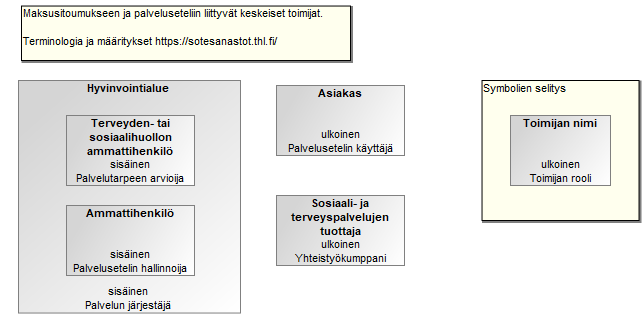 Ammattihenkilö: ToimijaAsiakas: ToimijaHyvinvointialue: ToimijaSosiaali- ja terveyspalvelujen tuottaja: ToimijaTerveyden- tai sosiaalihuollon ammattihenkilö: ToimijaToimijat: vuorovaikutus: Toiminta-arkkitehtuuri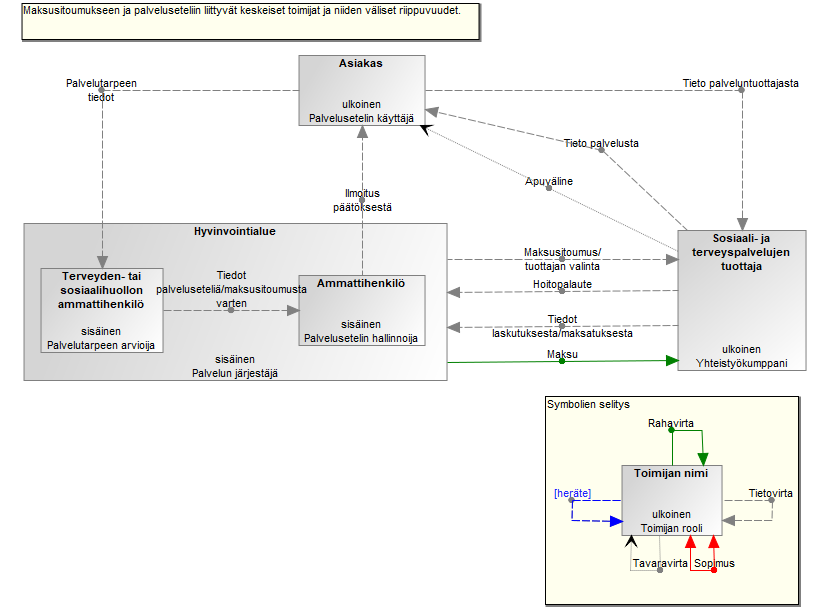 Sopimukset: Toiminta-arkkitehtuuri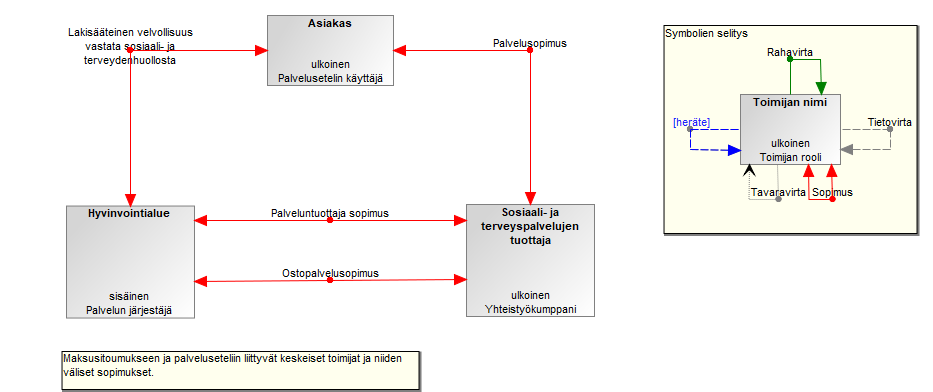 Kartta: Palvelusetelin- ja maksusitoumuksen prosessit: Prosessimalli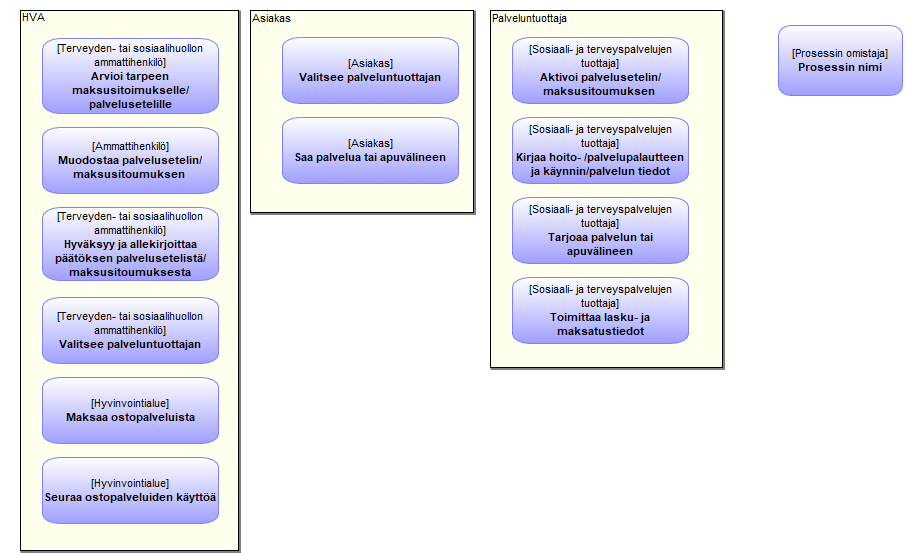 Aktivoi palvelusetelin/ maksusitoumuksen : ProsessiArvioi tarpeen maksusitoimukselle/ palvelusetelille: ProsessiHyväksyy ja allekirjoittaa päätöksen palvelusetelistä/ maksusitoumuksesta: ProsessiKirjaa hoito- /palvelupalautteen ja käynnin/palvelun tiedot: ProsessiMaksaa ostopalveluista: ProsessiMuodostaa palvelusetelin/ maksusitoumuksen : ProsessiSaa palvelua tai apuvälineen: ProsessiSeuraa ostopalveluiden käyttöä: ProsessiTarjoaa palvelun tai apuvälineen: ProsessiToimittaa lasku- ja maksatustiedot: ProsessiValitsee palveluntuottajan: ProsessiValitsee palveluntuottajan: ProsessiPalveluseteli- ja maksusitoumus -prosessi: Prosessimalli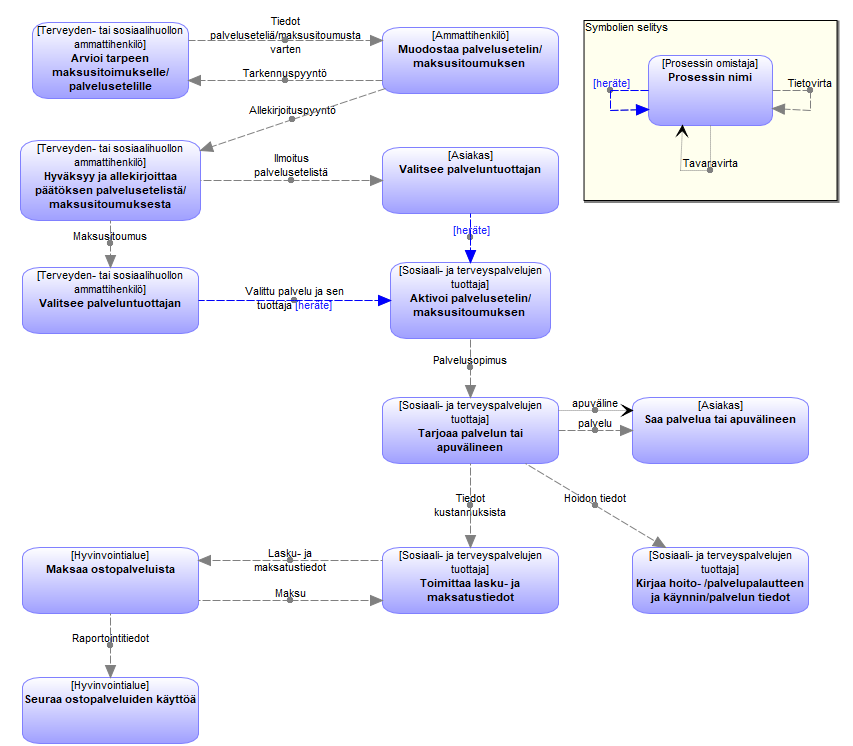 Palvelusetelin ja maksusitoumuksen käsitemalli [Käsitemalli]: Tietoarkkitehtuuri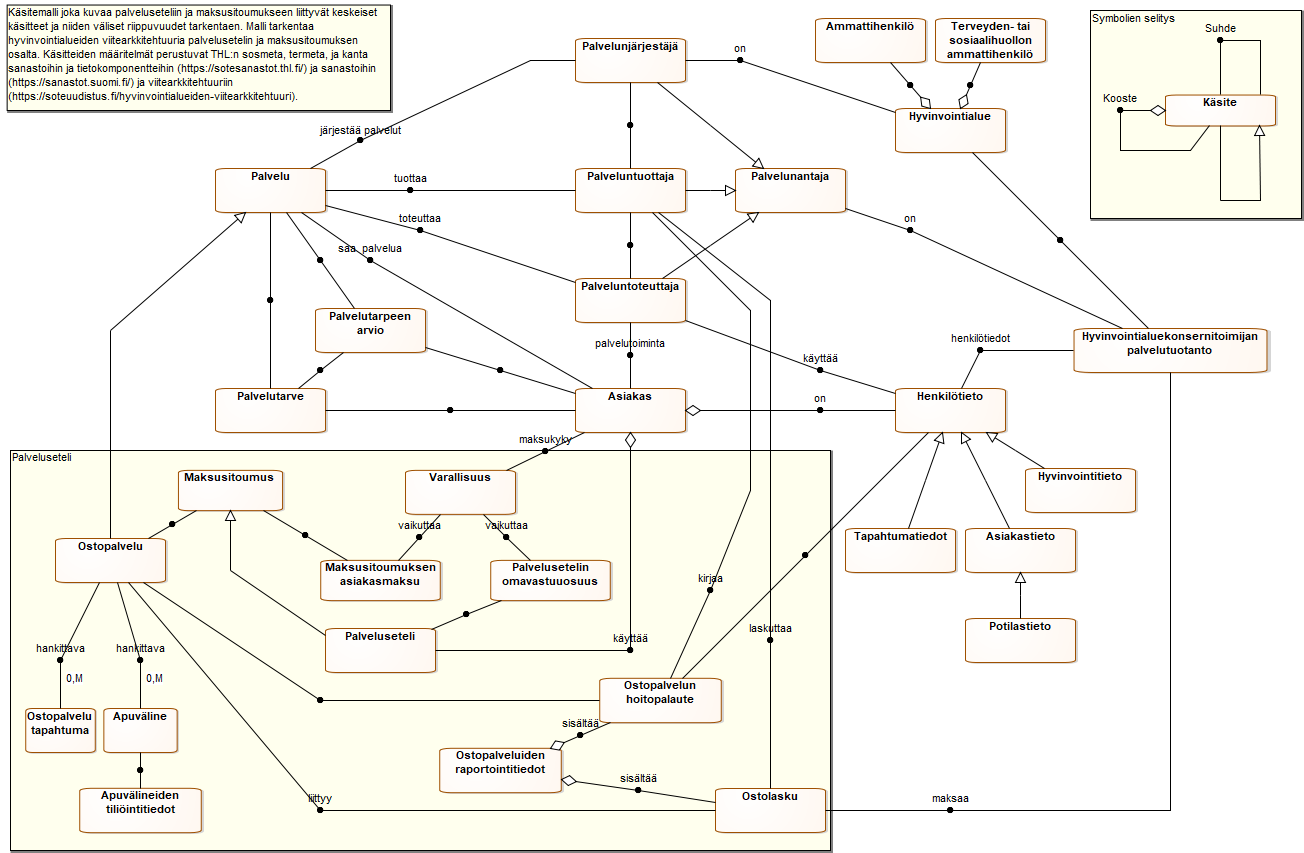 Ammattihenkilö: ElementtiApuväline: ElementtiApuvälineiden tiliöintitiedot: ElementtiAsiakas: ElementtiAsiakastieto: ElementtiHenkilötieto: ElementtiHyvinvointialue: ElementtiHyvinvointialuekonsernitoimijan palvelutuotanto: ElementtiHyvinvointitieto: ElementtiMaksusitoumuksen asiakasmaksu: ElementtiMaksusitoumus: ElementtiOstolasku: ElementtiOstopalvelu: ElementtiOstopalveluiden raportointitiedot: ElementtiOstopalvelun hoitopalaute: ElementtiOstopalvelutapahtuma: ElementtiPalvelu: ElementtiPalvelunantaja: ElementtiPalvelunjärjestäjä: ElementtiPalveluntoteuttaja: ElementtiPalveluntuottaja: ElementtiPalveluseteli: ElementtiPalvelusetelin omavastuuosuus: ElementtiPalvelutarpeen arvio: ElementtiPalvelutarve: ElementtiPotilastieto: ElementtiTapahtumatiedot: ElementtiTerveyden- tai sosiaalihuollon ammattihenkilö: ElementtiVarallisuus: ElementtiOstopalveluiden tietovarannot [Tietovaranto]: Tietoarkkitehtuuri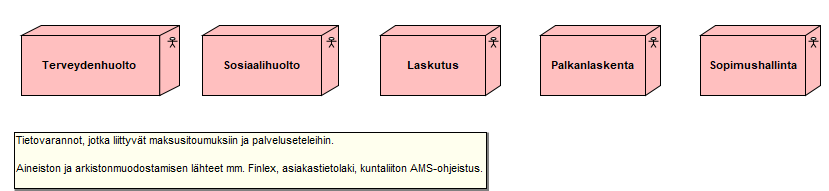 Laskutus: TietovarantoPalkanlaskenta: TietovarantoSopimushallinta: TietovarantoSosiaalihuolto: TietovarantoTerveydenhuolto: TietovarantoViitatut aliobjektit:Laskutus asiakasrekisterit: Keskeinen tietoaineistoLaskutuspäiväkirjat: Keskeinen tietoaineistoPerintään siirrettävien maksamattomien laskujen asiakirja-aineistot: Keskeinen tietoaineistoPalkkiot: Keskeinen tietoaineistoOstopalvelusopimukset: Keskeinen tietoaineistoAdoptioneuvonta: Keskeinen tietoaineistoKasvatus ja perheneuvonta: Keskeinen tietoaineistoLastensuojelu: Keskeinen tietoaineistoPuolison elatusavun vahvistaminen: Keskeinen tietoaineistoPäihdehuolto: Keskeinen tietoaineistoSosiaaliasiamiestoiminta: Keskeinen tietoaineistoSosiaalihuoltolain mukaiset palvelut: Keskeinen tietoaineistoSosiaalinen luototus: Keskeinen tietoaineistoToimeentulotuki: Keskeinen tietoaineistoTyöttömien työllistymisen tukeminen: Keskeinen tietoaineistoVammaispalvelut: Keskeinen tietoaineistoVammaisten henkilöiden työllistymisen tukeminen: Keskeinen tietoaineistoPerheasioiden sovittelu: Keskeinen tietoaineistoOmaishoidon tuki: Keskeinen tietoaineistoLapsen huollon ja tapaamisoikeuden turvaaminen: Keskeinen tietoaineistoLapsen elatusavun vahvistaminen: Keskeinen tietoaineistoOpiskeluhuollon kuraattoripalvelu ja muu opiskeluhuollon sosiaalityö: Keskeinen tietoaineistoKotoutumisen edistäminen: Keskeinen tietoaineistoKotipalvelut: Keskeinen tietoaineistoKehitysvammaisten erityishuolto: Keskeinen tietoaineistoIsyyden selvittäminen: Keskeinen tietoaineistoIkääntyneiden palvelut: Keskeinen tietoaineistoLakisääteisissä joukkotarkastus- ja seulontatutkimuksissa syntyvät asiakirjat: Keskeinen tietoaineistoHampaiden kipsimallit: Keskeinen tietoaineistoPalautetut lähetteet, saapumatta jääneiden potilaiden erilliset läheteasiakir...: Keskeinen tietoaineistoAjan- ja hoidonvarauspäiväkirjat, uloskirjaus, poliklinikka-, osastohoito-, t...: Keskeinen tietoaineistoHoidon aloittamiseen/hoitoon liittyvät päätökset: Keskeinen tietoaineistoRöntgen kuvat, isotooppi- ja ultraäänikuvat sekä vastaavat: Keskeinen tietoaineistoLääkärinlausunnot ja -todistukset: Keskeinen tietoaineistoLääkärinlausunnot ja -todistukset, B-todistus: Keskeinen tietoaineistoPotilaskohtainen hoitoon liittyvä paperimuotoinen kirjeenvaihto: Keskeinen tietoaineistoHammaslääketieteelliset röntgenkuvat: Keskeinen tietoaineistoLaboratoriotulokset, tuloskäyrät: Keskeinen tietoaineistoValokuvat, diakuvat, videot ja vastaavat puheterapian äänitteet, muut potilaa...: Keskeinen tietoaineistoTutkimus- ja laskenta-aineistot, tiedonkeruulomakkeet: Keskeinen tietoaineistoPotilaan tahdon ilmaisevat asiakirjat: Keskeinen tietoaineistoLähete-, hoitopalaute-, ja konsultaatioasiakirjat: Keskeinen tietoaineistoHoidon suunnitteluun, toteutukseen, seurantaan ja arviointeihin liittyvät mer...: Keskeinen tietoaineistoYhteenvedot: Keskeinen tietoaineisto18. ja 28. päivinä syntyneiden potilasasiakirjat julkisessa terveydenhuollossa: Keskeinen tietoaineistoPotilaan perustiedot ja keskeiset hoitotiedot sisältävät asiakirjat: Keskeinen tietoaineistoBiologiset materiaalinäytteet, kudosblokit: Keskeinen tietoaineistoBiologista materiaalia sisältävät näytteet, muut sytologiset näytelasit: Keskeinen tietoaineistoBiologista materiaalia sisältävät näytteet, patologia ja hematologian sytolog...: Keskeinen tietoaineistoBiologista materiaalia sisältävät näytteet, ruumiinavaus kudosnäytteet, histo...: Keskeinen tietoaineistoSädehoidon kenttäkuvat ja kortistot, solusalpaajahoitokortit: Keskeinen tietoaineistoVarannot ja prosessit: Kerrosnäkymä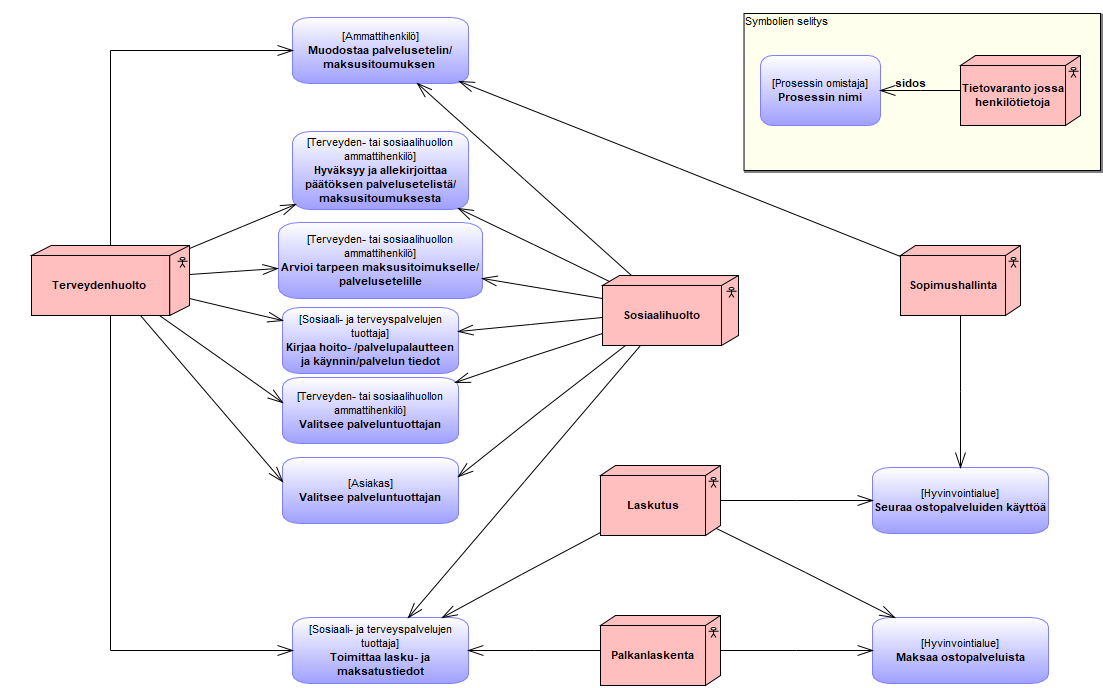 Ostopalveluiden tietorakenteita [Looginen tietomalli]: Tietoarkkitehtuuri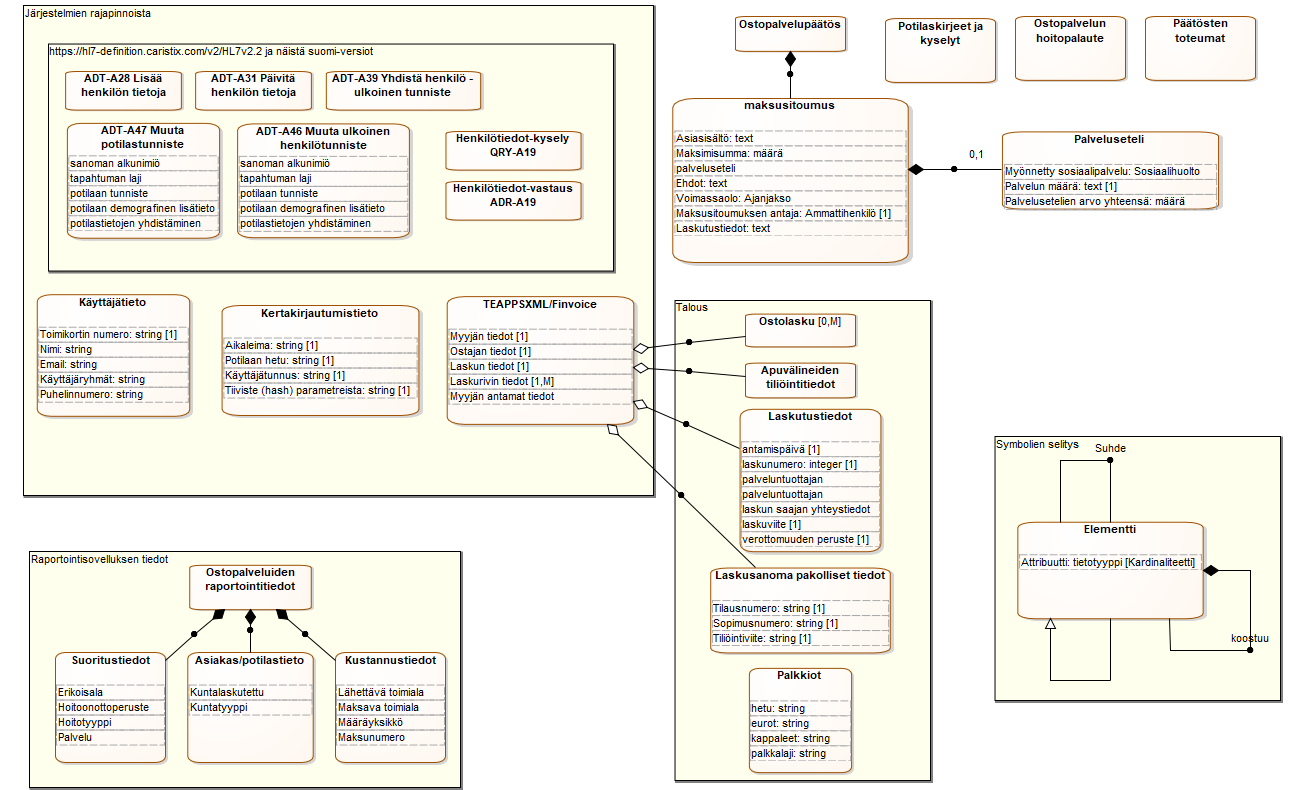 ADT-A28 Lisää henkilön tietoja: ElementtiADT-A31 Päivitä henkilön tietoja: ElementtiADT-A39 Yhdistä henkilö - ulkoinen tunniste: ElementtiADT-A46 Muuta ulkoinen henkilötunniste: ElementtiADT-A47 Muuta potilastunniste: ElementtiApuvälineiden tiliöintitiedot: ElementtiAsiakas/potilastieto: ElementtiHenkilötiedot-kysely QRY-A19: ElementtiHenkilötiedot-vastaus ADR-A19: ElementtiKertakirjautumistieto: ElementtiKustannustiedot: ElementtiKäyttäjätieto: ElementtiLaskusanoma pakolliset tiedot: ElementtiLaskutustiedot: Elementtimaksusitoumus: ElementtiOstolasku: ElementtiOstopalveluiden raportointitiedot: ElementtiOstopalvelun hoitopalaute: ElementtiOstopalvelupäätös: ElementtiPalkkiot: ElementtiPalveluseteli: ElementtiPotilaskirjeet ja kyselyt: ElementtiPäätösten toteumat: ElementtiSuoritustiedot: ElementtiTEAPPSXML/Finvoice: ElementtiSovellussalkku: Sovellusluettelo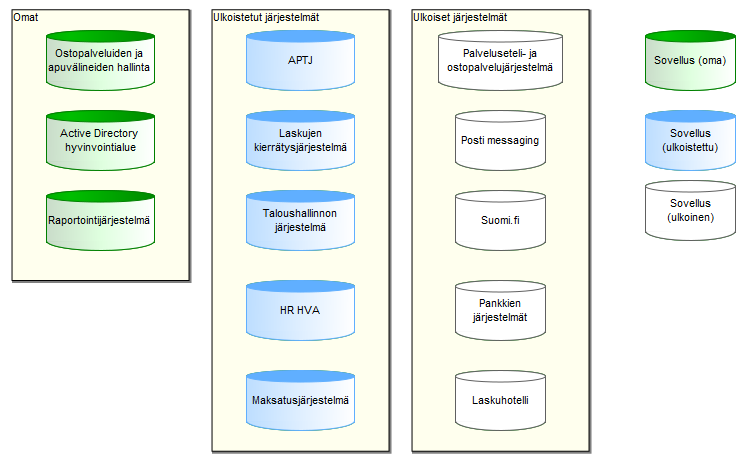 Active Directory hyvinvointialue: TietojärjestelmäAPTJ: TietojärjestelmäHR HVA: TietojärjestelmäLaskuhotelli: TietojärjestelmäLaskujen kierrätysjärjestelmä: TietojärjestelmäMaksatusjärjestelmä: TietojärjestelmäOstopalveluiden ja apuvälineiden hallinta: TietojärjestelmäPalveluseteli- ja ostopalvelujärjestelmä: TietojärjestelmäPankkien järjestelmät: TietojärjestelmäPosti messaging: TietojärjestelmäRaportointijärjestelmä: TietojärjestelmäSuomi.fi: TietojärjestelmäTaloushallinnon järjestelmä: TietojärjestelmäOstopalveluiden järjestelmäintegraatiot: Tietojärjestelmäarkkitehtuuri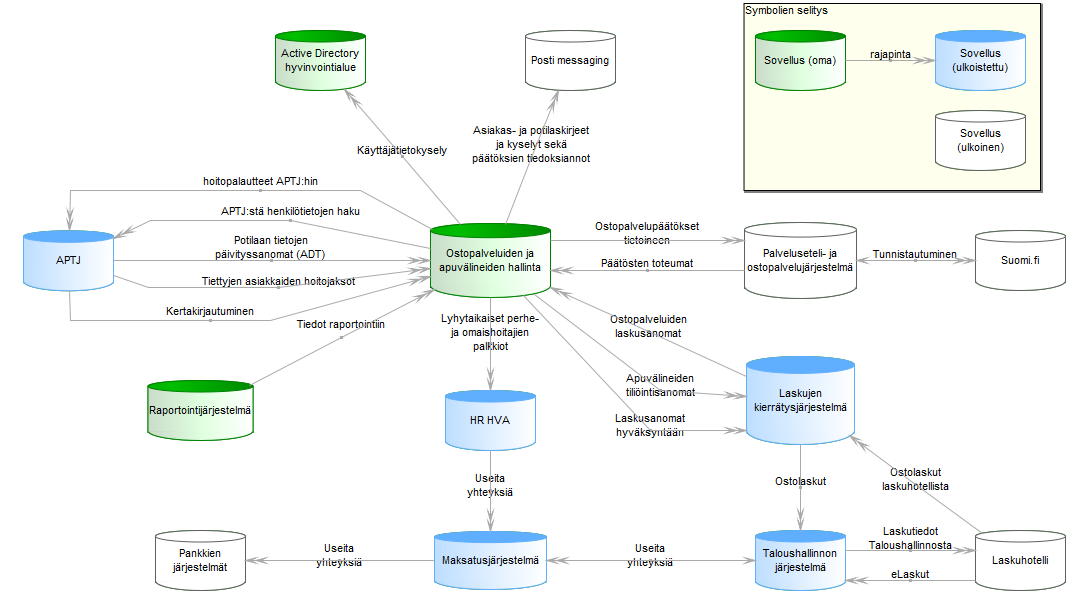 A022:Lyhytaikaiset perhe- ja omaishoitajien palkkiot(6_6092): RajapintaAS016:hoitopalautteet APTJ:hin(6_7128): RajapintaAS019:Potilaan tietojen päivityssanomat (ADT) (6_7184): RajapintaAS022:APTJ:stä henkilötietojen haku(6_7240): RajapintaAS026:Kertakirjautuminen(6_7298): RajapintaAS057:Tiettyjen asiakkaiden hoitojaksot(6_7354): RajapintaRA002:Käyttäjätietokysely(6_6310): RajapintaRA010:Tiedot raportointiin(6_6256): RajapintaRA013:Ostopalvelupäätökset tietoineen(6_6420): RajapintaRA017:Päätösten toteumat(6_6474): RajapintaTA001:Laskutiedot Taloushallinnosta(6_21361): RajapintaTA002:Ostolaskut(6_21421): RajapintaTA005:eLaskut(6_21567): RajapintaTA00X:Useita yhteyksiä(6_34407): RajapintaTA012:Ostopalveluiden laskusanomat(6_6744): RajapintaTA016:Laskusanomat hyväksyntään(6_6856): RajapintaTA017:Asiakas- ja potilaskirjeet ja kyselyt sekä päätöksien tiedoksiannot(6_6...: RajapintaTA025:Apuvälineiden tiliöintisanomat(6_6800): RajapintaTA044:Ostolaskut laskuhotellista laskujen kierrätykseen(6_17776): RajapintaTAX:Useita yhteyksiä(9_13918): RajapintaTunnistautuminen(6_7913): RajapintaUseita yhteyksiä(9_13868): RajapintaKoonti ostopalveluista: Kerrosnäkymä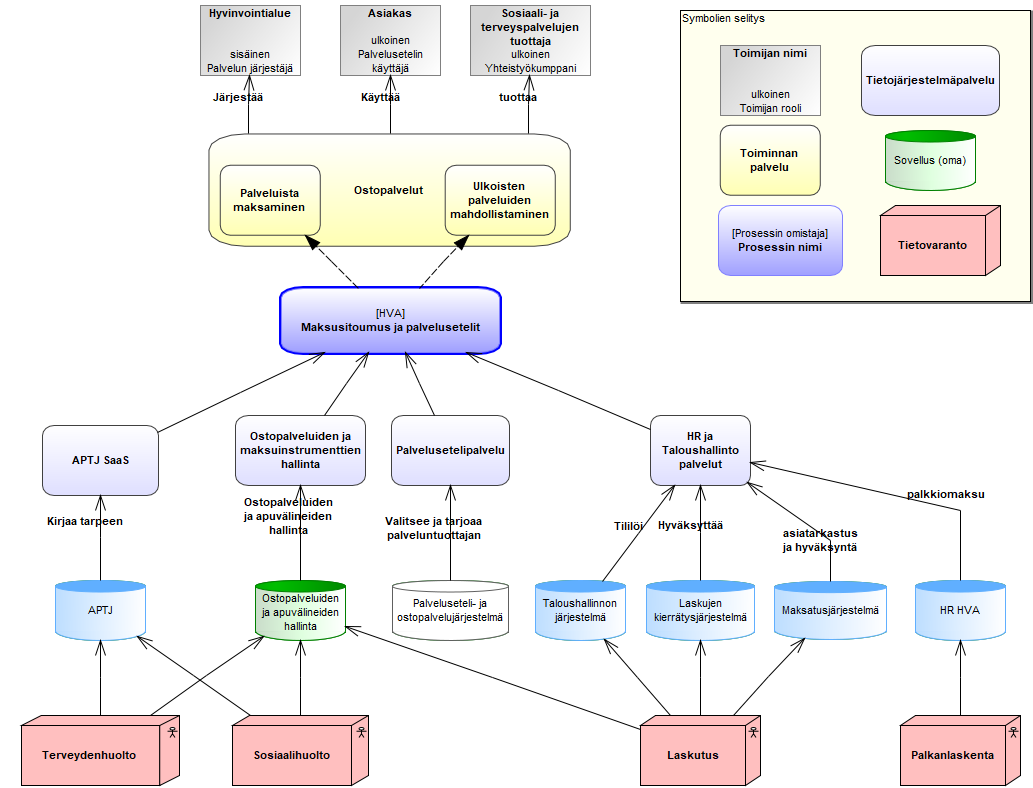 Maksusitoumus ja palvelusetelit: ProsessiAPTJ SaaS: TietojärjestelmäpalveluHR ja Taloushallinto palvelut: TietojärjestelmäpalveluOstopalveluiden ja maksuinstrumenttien hallinta: TietojärjestelmäpalveluPalvelusetelipalvelu: TietojärjestelmäpalveluOstopalvelut: Toiminnan palveluPalveluista maksaminen: Toiminnan palveluUlkoisten palveluiden mahdollistaminen: Toiminnan palveluVerkot ja palomuurit: ArchiModel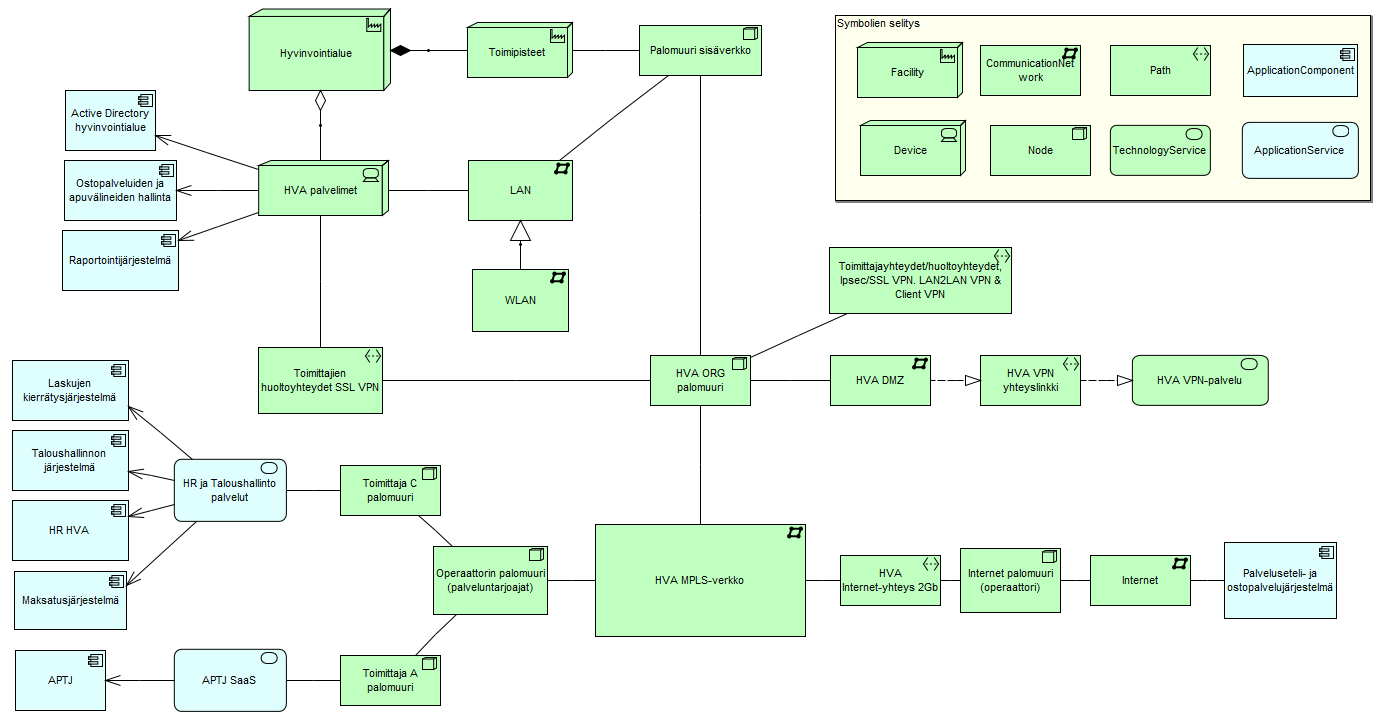 Active Directory hyvinvointialue: ApplicationComponentAPTJ: ApplicationComponentHR HVA: ApplicationComponentLaskujen kierrätysjärjestelmä: ApplicationComponentMaksatusjärjestelmä: ApplicationComponentOstopalveluiden ja apuvälineiden hallinta: ApplicationComponentPalveluseteli- ja ostopalvelujärjestelmä: ApplicationComponentRaportointijärjestelmä: ApplicationComponentTaloushallinnon järjestelmä: ApplicationComponentAPTJ SaaS: ApplicationServiceHR ja Taloushallinto palvelut: ApplicationServiceHVA DMZ: CommunicationNetworkHVA MPLS-verkko: CommunicationNetworkInternet: CommunicationNetworkLAN: CommunicationNetworkWLAN: CommunicationNetworkHVA palvelimet: DeviceHyvinvointialue: FacilityToimipisteet: FacilityHVA ORG palomuuri: NodeInternet palomuuri (operaattori): NodeOperaattorin palomuuri (palveluntarjoajat): NodePalomuuri sisäverkko: NodeToimittaja A palomuuri: NodeToimittaja C palomuuri: NodeHVA Internet-yhteys 2Gb: PathHVA VPN yhteyslinkki: PathToimittajayhteydet/huoltoyhteydet, Ipsec/SSL VPN. LAN2LAN VPN & Client VPN: PathToimittajien huoltoyhteydet SSL VPN: PathHVA VPN-palvelu: TechnologyServiceFilename:KA Tavoitetila Maksusitoumus_palveluseteli.docxStatus:Publish, generoitu KA-malleista MetaEdit+:llaDate:21.12.2022Kuvauksen kohdeMaksusitoumus/palveluseteliVersio1.1.2023TilaTavoitetilaKuvausKokonaisarkkitehtuurin kuvaus hyvinvointialueen palvelusta: maksusitoumus- ja palveluseteli.Maksusitoumus ja palveluseteli ovat hyvinvointialueen antamia sitoumuksia, jolla hyvinvointialue sitoutuu maksamaan yksityisen palveluntuottajan antamasta palvelu- ja perusmaksuun kohdistuvasta palvelusta määrätyn suuruisen summan. Se on yksi käytettävissä olevista sosiaali- ja terveyspalveluiden palveluiden järjestämistavoista. Maksusitoumuksella hyvinvointialue valitsee tuottajan ja palvelusetelillä valinnan suorittaa asiakas.Laki sosiaali- ja terveydenhuollon palvelusetelistä (569/2009) tuli voimaan 1.8.2009. Palvelusetelilain tavoitteena on lisätä asiakkaan valinnan mahdollisuuksia, parantaa palvelujen saatavuutta, monipuolistaa palvelutuotantoa sekä edistää kuntien, elinkeinotoimen ja yksityisten palveluntuottajien yhteistyötä. Lähteet;https://sotesanastot.thl.fi/https://soteuudistus.fi/hyvinvointialueiden-viitearkkitehtuurihttps://sanastot.suomi.fi/Muita:Sanastokeskus: https://sanastokeskus.fihttps://digifinland.fi/toimintamme/virta-hanke/kasitemallit/2-yllapidettavat-kasitemallit-ja-kayttoohje/https://kehmet.hel.fi/poikkileikkaavat-toiminnot/arkkitehtuuri2/tietoarkkitehtuuri/NimiKartta: ToimijatKuvausMaksusitoumukseen ja palveluseteliin liittyvät keskeiset toimijat. Terminologia ja määritykset https://sotesanastot.thl.fi/NimiAmmattihenkilöTyyppisisäinenKuvausHenkilö, jolla on työtehtävien suorittamiseen vaadittava koulutuksellinen tai työssä hankittu pätevyysRooliPalvelusetelin hallinnoijaHenkilö lkmyli 100 hlöäNimiAsiakasTyyppiulkoinenKuvausToimija, joka hankkii tai saa palveluja tai hankkii tuotteita. Suomeksi sekä sosiaalihuollon että terveydenhuollon asiakkaita kutsutaan asiakkaiksi ja potilaat ovat terveydenhuollon asiakkaita.RooliPalvelusetelin käyttäjäPalvelutAsiakas saa osana hoitoa palvelusetelin, jonka hyvinvointialue sitoutuu maksamaan yksityisen palveluntuottajan antamasta palvelu- ja perusmaksuun kohdistuvasta palvelusta setelin suuruisen summan.Henkilö lkmyli 150000 henkilöäNimiHyvinvointialueTyyppisisäinenKuvausItsehallinnollinen julkisyhteisö, jolla on vastuu julkisesti rahoitetun sosiaali- ja terveydenhuollon sekä pelastustoimen järjestämisestä omalla toiminta-alueellaan.RooliPalvelun järjestäjäVastuutLakisääteinen velvollisuus vastata tarkoituksenmukaisella tavalla julkisesti rahoitetusta sosiaali- ja terveydenhuollosta.PalvelutHyvinvointialue tuottaa asiakkaalle/potilaalle laissa määrättyjä palveluita.NimiSosiaali- ja terveyspalvelujen tuottajaTyyppiulkoinenKuvausToimija, joka saa aikaan sosiaalipalveluja, terveyspalveluja tai sosiaali- ja terveydenhuollon yhteisiä palveluja joko toimimalla itse sosiaali- ja terveyspalvelujen toteuttajana tai tilaamalla ne muulta palveluntoteuttajalta. Sosiaali- ja terveyspalvelujen tuottajat voivat olla julkisia tai yksityisiä toimijoita, esimerkiksi yrityksiä, yhdistyksiä, osuuskuntia, säätiöitä ja yksityisiä elinkeinonharjoittajia.RooliYhteistyökumppaniPalvelutTarjoaa palvelusetelillä hankittavia palveluita tai apuvälineitä.Henkilö lkmlukumäärä vaihtelee palvelutuottajien välilläNimiTerveyden- tai sosiaalihuollon ammattihenkilöTyyppisisäinenKuvausHenkilö, jolle sosiaali- ja terveysalan lupa- ja valvontavirasto on myöntänyt oikeuden, luvan tai nimikesuojan harjoittaa ammattiaan terveydenhuollossa. Esimerkiksi hyvinvointialueen lääkäri. Sosiaalihuollossa laillistettu tai nimikesuojattu ammattihenkilö tai ammattihenkilö, joka muuten täyttää sosiaalihuollon kelpoisuusvaatimukset.RooliPalvelutarpeen arvioijaVastuutTerveydenhuollon ammattihenkilöistä on säädetty laissa terveydenhuollon ammattihenkilöistä (559/1994). Sosiaalihuollon ammattihenkilöistä säädetään sosiaalihuollon ammattihenkilöistä annetussa laissa (817/2015) ja valtioneuvoston asetuksessa (153/2016).PalvelutArvioi ja tuottaa asiakasta tukevia palveluja.Henkilö lkmyli 100 hlöäNimiToimijat: vuorovaikutusKuvausMaksusitoumukseen ja palveluseteliin liittyvät keskeiset toimijat ja niiden väliset riippuvuudet.NimiSopimuksetKuvausMaksusitoumukseen ja palveluseteliin liittyvät keskeiset toimijat ja niiden väliset riippuvuudet.NimiKartta: Palvelusetelin- ja maksusitoumuksen prosessitKuvausKuvaa keskeiset palvelusetelin- ja maksusitoumuksen prosessitNimiAktivoi palvelusetelin/ maksusitoumuksen OmistajaSosiaali- ja terveyspalvelujen tuottajaKäytetyt järjestelmätPalveluseteli- ja ostopalvelujärjestelmäKuvausPalveluntuottaja reagoi asiakkaan tekemiin valintoihin ja aktivoi palvelusetelin/maksusitoumuksen  tuottajavarmenteen.NimiArvioi tarpeen maksusitoimukselle/ palvelusetelilleOmistajaTerveyden- tai sosiaalihuollon ammattihenkilöKäytetyt järjestelmätAPTJKuvausTerveyden- tai sosiaalihuollon ammattihenkilö, kuten lääkäri, tekee arvion asiakkaan tarvitsemasta hoidosta mahdollisuuksien mukaan yhteisymmärryksessä asiakkaan tai tarvittaessa tämän edustajan kanssa.NimiHyväksyy ja allekirjoittaa päätöksen palvelusetelistä/ maksusitoumuksestaOmistajaTerveyden- tai sosiaalihuollon ammattihenkilöKuvausVastaanottaa sähköposti-ilmoituksen allekirjoitettavasta päätöksestä (linkki sähköpostiin) ja allekirjoittamalla hyväksyy palvelusetelin/maksusitoumuksen päätöksen.NimiKirjaa hoito- /palvelupalautteen ja käynnin/palvelun tiedotOmistajaSosiaali- ja terveyspalvelujen tuottajaTieto ja operaatiotC: Ostopalvelun hoitopalauteKäytetyt järjestelmätPalveluseteli- ja ostopalvelujärjestelmäKuvausKirjaa käyntiin/palveluun liittyvät tiedot (käynnit, käyntiajat, poikkeavuudet suunnitelmaan) ja lopuksi hoito-/palvelupalautteen. NimiMaksaa ostopalveluistaOmistajaHyvinvointialueKäytetyt järjestelmätTaloushallinnon järjestelmä
Maksatusjärjestelmä
Laskujen kierrätysjärjestelmä
LaskuhotelliKuvausKäsitellään laskut viitteen perusteella ja suoritetaan maksu palveluntuottajalle.NimiMuodostaa palvelusetelin/ maksusitoumuksen OmistajaAmmattihenkilöKäytetyt järjestelmätAPTJ
Ostopalveluiden ja apuvälineiden hallintaKuvausAmmattihenkilö, kuten sihteeri tai muu vastaava tarkistaa ja kirjaa päätökset palvelusetelin/maksusitoumuksen osalta. Pyytää lopuksi päätöksen varmistusta allekirjoituksin.NimiSaa palvelua tai apuvälineenOmistajaAsiakasKuvausAsiakas saa tarvitsemaansa palvelua tai apuvälineen valitsemaltaan/organisaation valitsemalta palveluntuottajalta.NimiSeuraa ostopalveluiden käyttöäOmistajaHyvinvointialueTieto ja operaatiotR: Asiakas/potilastieto Suoritustiedot KustannustiedotKäytetyt järjestelmätRaportointijärjestelmäKuvausOstopalveluseuranta, kalliin hoidon tasaus, päätöksenteon tuki.NimiTarjoaa palvelun tai apuvälineenOmistajaSosiaali- ja terveyspalvelujen tuottajaKuvausAsiakas/potilas saa tarvitsemaansa palvelua tai apuvälineen itse valitsemaltaan/organisaation valitsemalta palvelujen tuottajaltaNimiToimittaa lasku- ja maksatustiedotOmistajaSosiaali- ja terveyspalvelujen tuottajaKäytetyt järjestelmätPalveluseteli- ja ostopalvelujärjestelmäKuvausKirjaa toteutuneet palveluajat ja muodostaa kuukausittaisen laskuviitteen ja lähettää sen hyvinvointialueelle.NimiValitsee palveluntuottajanOmistajaAsiakasKäytetyt järjestelmätPalveluseteli- ja ostopalvelujärjestelmä
Suomi.fiKuvausAsiakas kirjautuu hyvinvointialueen ilmoittamaan palveluseteli- ja ostopalvelujärjestelmään sekä vertailee ja valitsee haluamansa palveluntuottajan. Myös organisaatio voi itse valita tietyn palveluntuottajan.NimiValitsee palveluntuottajanOmistajaTerveyden- tai sosiaalihuollon ammattihenkilöKäytetyt järjestelmätPalveluseteli- ja ostopalvelujärjestelmäKuvausOrganisaatio valitsee palveluntuottajan.NimiPalveluseteli- ja maksusitoumus -prosessiKuvausKeskeiset palvelusetelin ja maksusitoumuksen luonnin ja käytön prosessit sekä niiden väliset riippuvuudet.NimiPalvelusetelin ja maksusitoumuksen käsitemalliKuvausKäsitemalli joka kuvaa palveluseteliin ja maksusitoumukseen liittyvät keskeiset käsitteet ja niiden väliset riippuvuudet tarkentaen. Malli tarkentaa hyvinvointialueiden viitearkkitehtuuria palvelusetelin ja maksusitoumuksen osalta. Käsitteiden määritelmät perustuvat THL:n sosmeta, termeta, ja kanta sanastoihin ja tietokomponentteihin (https://sotesanastot.thl.fi/) ja sanastoihin (https://sanastot.suomi.fi/) ja viitearkkitehtuuriin (https://soteuudistus.fi/hyvinvointialueiden-viitearkkitehtuuri).TietomalliKäsitemalliNimiAmmattihenkilöTyyppiTietoelementtiKuvausAmmattihenkilöllä tarkoitetaan henkilöä, jolla on työtehtävien suorittamiseen vaadittava koulutuksellinen tai työssä hankittu pätevyys. Sosiaalihuollon palveluprosessin näkökulmasta ammattihenkilö ajatellaan toimijana, joka osallistuu sosiaalihuollon palveluprosessiin ammattinsa puolesta. Ks. myös yksityishenkilö. Esimerkiksi sosiaalihuollon ammattihenkilöiltä vaaditaan yleensä tiettyihin työtehtäviin tiettyä koulutusta, ja kelpoisuudesta sosiaalihuollon ammatillisiin tehtäviin säädetään lainsäädännössä.NimiApuvälineTyyppiTietoelementtiKuvausApuvälineellä tarkoitetaan välinettä, joka tukee toimintarajoitteisen henkilön selviytymistä erilaisissa toiminnoissa.NimiApuvälineiden tiliöintitiedotTyyppiTietoelementtiKuvausApuvälineiden tiliöintitiedot ostopalveluiden ja apuvälineiden hallinnan järjestelmästä.NimiAsiakasTyyppiTietoelementtiKuvausToimija, joka hankkii tai saa palveluja tai hankkii tuotteita. Suomeksi sekä sosiaalihuollon että terveydenhuollon asiakkaita kutsutaan asiakkaiksi ja potilaat ovat terveydenhuollon asiakkaita.NimiAsiakastietoTyyppiTietoelementtiKuvausSosiaali- tai terveydenhuollon asiakasta koskeva henkilötieto, joka on sosiaali- tai terveydenhuollon palvelunantajan hallinnoimaNimiHenkilötietoTyyppiTietoelementtiKuvausTieto joka kuvaa tunnistettua tai tunnistettavissa olevaa luonnollista henkilöäNimiHyvinvointialueTyyppiTietoelementtiKuvausItsehallinnollinen julkisyhteisö, jolla on vastuu julkisesti rahoitetun sosiaali- ja terveydenhuollon sekä pelastustoimen järjestämisestä omalla toiminta-alueellaan.NimiHyvinvointialuekonsernitoimijan palvelutuotantoTyyppiTietoelementtiKuvausHyvinvointialueen järjestämisvastuulle kuuluvavat palvelut.NimiHyvinvointitietoTyyppiTietoelementtiKuvausKansalaisen terveyttä ja hyvinvointia koskeva henkilötieto, joka on kansalaisen tuottama ja hallinnoima ja joka ei sisälly asiakastietoihinNimiMaksusitoumuksen asiakasmaksuTyyppiTietoelementtiKuvausAsiakkaan maksettavaksi jäävä osuus maksusitoumuksella hankitun palvelun hinnasta.NimiMaksusitoumusTyyppiTietoelementtiKuvausMaksusitoumuksella tarkoitetaan sosiaalihuollon asiakasasiakirjaa, jolla palvelunjärjestäjä antamansa päätöksen perusteella sitoutuu maksamaan sosiaalihuollon asiakkaalle annettavan tuotteen tai palvelun kustannukset tai osan niistä. Maksusitoumuksia ovat esimerkiksi täydentävän tai ehkäisevän toimeentulotuen maksusitoumus ja palveluseteli.NimiOstolaskuTyyppiTietoelementtiKuvausLain mukaan sähköinen laskulla tarkoitetaan laskua, joka on laadittu ja vastaanotettu rakenteisessa sähköisessä muodossa ja se noudattaa sähköisen laskutuksen eurooppalaista standardia EN16931.  Valtio vastaanottaa 1.4.2020 alkaen vain verkkolaskuja ja niiden pitää täyttää eurooppalaisen standardin ja julkishallinnon ohjeen vaatimukset.NimiOstopalveluTyyppiTietoelementtiKuvausPalvelu, jonka palvelunjärjestäjä hankkii korvausta vastaan oman organisaationsa ulkopuoliselta palveluntuottajaltaNimiOstopalveluiden raportointitiedotTyyppiTietoelementtiKuvausOstopalvelupäätöksiin liittyvät raportointitiedot, kuten asiakastiedot, suoritustiedot ja kustannustiedotNimiOstopalvelun hoitopalauteTyyppiTietoelementtiKuvausLausunto, jonka terveydenhuollon ammattihenkilö laatii potilaan tutkimuksesta, hoidosta ja jatkohoito-ohjeista hoitojakson päätyttyä. Hoitopalaute on koostettu potilaan yhdestä tai useammasta kertomusmerkinnästä.NimiOstopalvelutapahtumaTyyppiTietoelementtiKuvausAsiakkaan saaman ostopalvelun sisältävä järjestämisen tai toteuttamisen yksittäinen palvelutapahtuma.NimiPalveluTyyppiTietoelementtiKuvausOrganisoidun toiminnan tuloksena syntyvä aineeton hyödyke tarpeiden tyydyttämiseksiNimiPalvelunantajaTyyppiTietoelementtiKuvausToimija, joka järjestää, tuottaa tai toteuttaa sosiaalipalveluja, terveyspalveluja tai sosiaali- ja terveydenhuollon yhteisiä palvelujaNimiPalvelunjärjestäjäTyyppiTietoelementtiKuvausPalvelunjärjestäjällä tarkoitetaan palvelunantajaa, jolla on sosiaalipalvelun järjestämisvastuu. Julkinen sosiaalipalvelujen järjestäjä vastaa hallinnollisesti sosiaalihuollon asiakkaalle päätöksen perusteella myönnettyjen sosiaalipalvelujen toteutumisesta ja niihin liittyvistä kustannuksista. Yksityisen sosiaalipalvelujen järjestäjän järjestämisvastuu perustuu asiakkaan kanssa tehtyyn sopimukseen. Julkinen sosiaalipalvelujen järjestäjä on kunta, kuntayhtymä tai valtio. Palvelunjärjestäjäorganisaatio voi toimia myös palveluntuottajana.NimiPalveluntoteuttajaTyyppiTietoelementtiKuvausPalveluntoteuttajalla tarkoitetaan palvelunantajaa, joka käytännössä antaa sovitut sosiaalipalvelut, terveyspalvelut tai sosiaali- ja terveydenhuollon yhteiset palvelut asiakkaalle. Palveluntoteuttaja vastaa palveluihin liittyvien asiakastietojen kirjaamisesta. Sama taho voi toimia sekä palvelunjärjestäjänä, -tuottajana että -toteuttajana.NimiPalveluntuottajaTyyppiTietoelementtiKuvausPalveluntuottajalla tarkoitetaan palvelunantajaa, joka saa aikaan sosiaalipalveluja, terveyspalveluja tai sosiaali- ja terveydenhuollon yhteisiä palveluja joko toimimalla itse palveluntoteuttajana tai tilaamalla ne alihankintana muulta palveluntoteuttajalta. Palveluntuottaja voi olla esimerkiksi yhtiö, yhteisö, ammatinharjoittaja tai yksityishenkilö. Sama taho voi toimia sekä palvelunjärjestäjänä, -tuottajana että -toteuttajana.NimiPalveluseteliTyyppiTietoelementtiKuvausPalvelusetelillä tarkoitetaan palvelunjärjestäjän asiakkaalle myöntämää maksusitoumusta, jonka perusteella palvelunjärjestäjä maksaa asiakkaan yksityiseltä palveluntuottajalta hankkiman palvelun kustannukset ennalta määrättyyn arvoon asti. Asiakas voi kieltäytyä palvelusetelin vastaanottamisesta, jolloin palvelunjärjestäjän on ohjattava hänet muilla tavoin järjestettävien palvelujen piiriin. Palveluseteli voidaan myöntää lähes kaikkiin sosiaalipalveluihin. Asiakas valitsee itse kunnan hyväksymien palveluntuottajien joukosta sen, jolta hankkii palvelusetelillä kustannettavan palvelun tai apuvälineen.NimiPalvelusetelin omavastuuosuusTyyppiTietoelementtiKuvausAsiakkaan maksettavaksi jäävä osuus palvelusetelillä hankitun palvelun hinnastaNimiPalvelutarpeen arvioTyyppiTietoelementtiKuvausPalvelutarpeen arviolla tarkoitetaan asiakkaan ja palvelunjärjestäjän pääsääntöisesti yhdessä tekemää arviota asiakkaan tilanteesta sekä palvelujen ja erityisen tuen tarpeesta. Palvelutarpeen arvio tulee pääsääntöisesti laatia yhdessä asiakkaan kanssa sekä mahdollisesti hänen läheistensä kanssa. Palvelutarpeen arvion laatimiseen voivat osallistua myös tarvittavat asiantuntijat.NimiPalvelutarveTyyppiTietoelementtiKuvausAsiakkaan todettu tarve saada sellaisia palveluja, jotka asiantuntijan tai ammattihenkilön arvion mukaan tukevat asiakastaNimiPotilastietoTyyppiTietoelementtiKuvausPotilaan terveydentilaa tai potilasta koskevaa muuta henkilökohtaista tietoa sisältävä asiakastietoNimiTapahtumatiedotTyyppiTietoelementtiKuvausHoitotapahtuman tieto joka ei ole kanta-palvelussa (ja Kanta-sanastossa) määritettyä asiakas- eikä hyvinvointitietoa.NimiTerveyden- tai sosiaalihuollon ammattihenkilöTyyppiTietoelementtiKuvausHenkilö, jolle sosiaali- ja terveysalan lupa- ja valvontavirasto on myöntänyt oikeuden, luvan tai nimikesuojan harjoittaa ammattiaan terveydenhuollossa. Sosiaalihuollossa laillistettu tai nimikesuojattu ammattihenkilö tai ammattihenkilö, joka muuten täyttää sosiaalihuollon kelpoisuusvaatimukset.NimiVarallisuusTyyppiTietoelementtiKuvausVarallisuudella tarkoitetaan rahanarvioista omaisuutta.NimiOstopalveluiden tietovarannotKuvausTietovarannot, jotka liittyvät maksusitoumuksiin ja palveluseteleihin. Aineiston ja arkistonmuodostamisen lähteet mm. Finlex, asiakastietolaki, kuntaliiton AMS-ohjeistus.TietomalliTietovarantoNimiLaskutusTietovastuullinenLaskentapäällikköKeskeinen tietosisältöLaskutus asiakasrekisterit Laskutuspäiväkirjat Perintään siirrettävien maksamattomien laskujen asiakirja-aineistotKäyttävät järjestelmätTaloushallinnon järjestelmä
Maksatusjärjestelmä
Laskujen kierrätysjärjestelmäTuottavat järjestelmätAPTJ
Laskujen kierrätysjärjestelmä
Ostopalveluiden ja apuvälineiden hallinta
Taloushallinnon järjestelmä
MaksatusjärjestelmäKäyttörajoituksetOikeustietoihin siinä laajuudessa kuin työtehtävä edellyttää. Käyttöoikeus rekisteriin työtehtävän perusteella.Rekisteri?KylläSisältää hlötietojaKylläLokitustiedotKäyttäjä, käyttötarkoitus KuvausPotilaslaskut, kuntalaskut,  materiaali- ja apteekkilaskut, ostopalveluiden edelleen laskutus, ostopalveluiden asiakaslaskut, ensihoidon laskut, yleislaskutus, asiakasmaksulaskutus, ulkokuntalaisten apuväline laskutusNimiPalkanlaskentaTietovastuullinenHenkilöstöjohtajaKeskeinen tietosisältöPalkkiot Käyttävät järjestelmätHR HVATuottavat järjestelmätHR HVAKäyttörajoituksetOikeus tietoihin siinä laajuudessa kuin työtehtävä edellyttää. Käyttöoikeus rekisteriin työtehtävän perusteella.Rekisteri?KylläSisältää hlötietojaKylläLokitustiedotKäyttäjä, tietojen käyttö ja käyttötarkoitus.KuvausPalkanmaksu- ja palkanlaskentaNimiSopimushallintaTietovastuullinenHallintopäällikköKeskeinen tietosisältöOstopalvelusopimukset Käyttävät järjestelmätKilpailutuksien hallinnan järjestelmäTuottavat järjestelmätKilpailutuksien hallinnan järjestelmäKäyttörajoituksetOikeus tietoihin siinä laajuudessa kuin työtehtävä edellyttää.Käyttöoikeus rekisteriin työtehtävän perusteellaRekisteri?KylläSisältää hlötietojaKylläLokitustiedotKäyttäjä, tietojen käyttö ja käyttötarkoitus.KuvausHankintaesitykset ja hankintapäätökset, Tarjouspyyntö- sekä tarjousasiakirjat, kilpailutusasiakirjat. Hankintojen kilpailutuksen prosessi, kilpailutus asiakirjat, kilpailutuksen jälkeen syntyneet dokumentitNimiSosiaalihuoltoTietovastuullinenJohtava viranhaltijaVastuullisuuden tyyppisisältövastuuKeskeinen tietosisältöAdoptioneuvonta Kasvatus ja perheneuvonta Lastensuojelu Puolison elatusavun vahvistaminen Päihdehuolto Sosiaaliasiamiestoiminta Sosiaalihuoltolain mukaiset palvelut Sosiaalinen luototus Toimeentulotuki Työttömien työllistymisen tukeminen Vammaispalvelut Vammaisten henkilöiden työllistymisen tukeminen Perheasioiden sovittelu Omaishoidon tuki Lapsen huollon ja tapaamisoikeuden turvaaminen Lapsen elatusavun vahvistaminen Opiskeluhuollon kuraattoripalvelu ja muu opiskeluhuollon sosiaalityö Kotoutumisen edistäminen Kotipalvelut Kehitysvammaisten erityishuolto Isyyden selvittäminen Ikääntyneiden palvelut Käyttävät järjestelmätAPTJ
Ostopalveluiden ja apuvälineiden hallintaTuottavat järjestelmätAPTJ
Ostopalveluiden ja apuvälineiden hallintaTietoturvatasoSuojaustaso IV / KäyttörajoitettuKäyttörajoituksetKäyttöoikeus rekisteriin työtehtävän perusteellaOikeus tietoihin siinä laajuudessa kuin työtehtävä edellyttää.Rekisteri?KylläSisältää hlötietojaKylläLokitustiedotKäyttäjä, tietojen käyttötarkoitus.KuvausSisältää sosiaalihuollon asiakastietoja. Erityiset henkilötietoryhmät: Terveydenhuollon tietojaMuut arkaluontoiset henkilötietoryhmät: Henkilötunnus, taloudelliset tiedot, turvakielto, sosiaalihuollon tiedot kaikista palvelutehtävistä ja sosiaalipalveluista sis. etuudet=sosiaalihuollon asiakastiedot, perhesuhteet, huoltajuustiedot, elatusvelvollisuudet, osoitehistoriaMuut henkilötietoryhmät: Identiteetti ja yhteystiedot.Tietovarannon keskeinen tietosisältö muodostettu vallitsevan lainsäädännön mukaisesti.NimiTerveydenhuoltoTietovastuullinenJohtajaylilääkäriVastuullisuuden tyyppisisältövastuuKeskeinen tietosisältöLakisääteisissä joukkotarkastus- ja seulontatutkimuksissa syntyvät asiakirjat Hampaiden kipsimallit Palautetut lähetteet, saapumatta jääneiden potilaiden erilliset läheteasiakir... Ajan- ja hoidonvarauspäiväkirjat, uloskirjaus, poliklinikka-, osastohoito-, t... Hoidon aloittamiseen/hoitoon liittyvät päätökset Röntgen kuvat, isotooppi- ja ultraäänikuvat sekä vastaavat Lääkärinlausunnot ja -todistukset Lääkärinlausunnot ja -todistukset, B-todistus Potilaskohtainen hoitoon liittyvä paperimuotoinen kirjeenvaihto Hammaslääketieteelliset röntgenkuvat Laboratoriotulokset, tuloskäyrät Valokuvat, diakuvat, videot ja vastaavat puheterapian äänitteet, muut potilaa... Tutkimus- ja laskenta-aineistot, tiedonkeruulomakkeet Potilaan tahdon ilmaisevat asiakirjat Lähete-, hoitopalaute-, ja konsultaatioasiakirjat Hoidon suunnitteluun, toteutukseen, seurantaan ja arviointeihin liittyvät mer... Yhteenvedot 18. ja 28. päivinä syntyneiden potilasasiakirjat julkisessa terveydenhuollossa Potilaan perustiedot ja keskeiset hoitotiedot sisältävät asiakirjat Biologiset materiaalinäytteet, kudosblokit Biologista materiaalia sisältävät näytteet, muut sytologiset näytelasit Biologista materiaalia sisältävät näytteet, patologia ja hematologian sytolog... Biologista materiaalia sisältävät näytteet, ruumiinavaus kudosnäytteet, histo... Sädehoidon kenttäkuvat ja kortistot, solusalpaajahoitokortitKäyttävät järjestelmätAPTJ
Ostopalveluiden ja apuvälineiden hallintaTuottavat järjestelmätOstopalveluiden ja apuvälineiden hallinta
APTJTietoturvatasoSuojaustaso IV / KäyttörajoitettuKäyttörajoituksetOikeustietoihin siinä laajuudessa kuin työtehtävä edellyttää. Käyttöoikeus rekisteriin työtehtävän perusteella.Rekisteri?KylläSisältää hlötietojaKylläLokitustiedotKäyttäjä, tietojen käyttö ja käyttötarkoitus.KuvausPotilaan tutkimukseen ja hoitoon liittyvä tietoaineistoNimiLaskutus asiakasrekisteritSisältää hlötietojaKylläSäilytysaikaKuntaL365/195, Vastaanottoaika + 2 vuottaSäilytysajan perusteLakiSäilytystapaSähköisestiSiirretäänkö säilytysajan jälkeen arkistoon?KylläArkistointitapaSähköisestiHävitystapaMuulla tavoin tietoturvallisestiNimiLaskutuspäiväkirjatSisältää hlötietojaKylläSäilytysaikaKirjanpitoL1366/1997, 10 vuottaSäilytysajan perusteLakiSäilytystapaSähköisestiSiirretäänkö säilytysajan jälkeen arkistoon?KylläArkistointitapaSähköisestiHävitystapaMuulla tavoin tietoturvallisestiNimiPerintään siirrettävien maksamattomien laskujen asiakirja-aineistotKuvaus- Maksutapahtumien ja maksuerien listat, tulojäämäluettelot - Velkomis- ja maksumääräysasiakirjatSisältää hlötietojaKylläSäilytysaikaUlosottoL37/1895, 10 vuotta viimeisestä päätöksestä/maksustaSäilytysajan perusteLakiSäilytystapaSähköisestiSiirretäänkö säilytysajan jälkeen arkistoon?KylläArkistointitapaSähköisestiHävitystapaMuulla tavoin tietoturvallisestiNimiPalkkiotKuvausPerhe- ja omaishoitajien palkkiotSisältää hlötietojaEiNimiOstopalvelusopimuksetKuvausSopimukset ulkoisilta palveluntuottajilta.Sisältää hlötietojaEiNimiAdoptioneuvontaKuvaussosiaalipalvelu, jossa tuetaan sosiaalihuollon asiakkaana olevaa adoptoitavaa lasta, adoptoitavan lapsen vanhempia, adoptiota hakevia henkilöitä, adoptiovanhempia tai adoptoitua henkilöä adoptiota koskevissa asioissa sekä valvotaan lapsen edun toteutumista adoptiossa. Huom. Adoptioneuvonnan yhteydessä on selvitettävä adoption edellytysten täyttyminen, huolehdittava lapsen sijoittamisesta adoptiovanhempien luokse, selvitettävä edellytykset lapsen ja aikaisempien vanhempien välisestä yhteydenpidosta sopimiseen, varmistettava, että adoptiovanhemmat ryhtyvät toimenpiteisiin adoption vahvistamiseksi sekä seurattava sijoituksen onnistumista. Adoptioneuvontaan kuuluu myös adoption jälkeinen tuki, jota voidaan antaa tarvittaessa pitkänkin ajan kuluttua adoptiosta. Adoptioneuvonnan antajia ovat kuntien sosiaalihuollon toimielimet sekä adoptiotoimistot, jotka ovat saaneet Sosiaali- ja terveysalan lupa- ja valvontaviraston (Valvira) luvan harjoittaa adoptioneuvontaa. Adoptioneuvonta voi koskea kotimaista, kansainvälistä tai perheen sisäistä adoptiota. Adoptioneuvonta ei kuitenkaan sisällä kansainvälistä adoptiopalvelua, jossa avustetaan adoptionhakijaa alle 18-vuotiaan lapsen kansainväliseen adoptioon liittyvissä toimenpiteissä ja valvotaan adoption toteutumista lapsen edun mukaisesti. Sitä antavat tietyt kansainvälisen adoptiopalvelun antajat, jotka ovat saaneet toimintaansa adoptiolautakunnan luvan.Sisältää hlötietojaKylläSäilytysaikaLaki sosiaalihuollon asiakasasiakirjoista 254/2015, Adoptioneuvonta	Kaikki asiakasasiakirjat 120 vuotta lapsen syntymästä, paitsi rauenneet adoptioasiat 40 vuotta adoptioneuvonnan keskeyttämispäätöksestä. Pysyvästi säilytetään 8., 18. ja 28. päivänä syntyneiden kaikki asiakasasiakirjat.Säilytysajan perusteLakiSäilytystapaSähköisestiSiirretäänkö säilytysajan jälkeen arkistoon?EiArkistointitapaSähköisestiHävitystapaMuulla tavoin tietoturvallisestiNimiKasvatus ja perheneuvontaSisältää hlötietojaKylläSäilytysaikaLaki sosiaalihuollon asiakasasiakirjoista 254/2015, Kaikki asiakasasiakirjat 120 vuotta lapsen syntymästä, paitsi jos asiakkuus ei jatku tarpeen selvittämisen jälkeen, 30 vuotta selvittämisen päättymisestäSäilytysajan perusteLakiSäilytystapaSähköisestiSiirretäänkö säilytysajan jälkeen arkistoon?EiArkistointitapaSähköisestiHävitystapaMuulla tavoin tietoturvallisestiNimiLastensuojeluSisältää hlötietojaKylläSäilytysaikaLaki sosiaalihuollon asiakasasiakirjoista 254/2015, Lastensuojelu Lastensuojeluilmoitukset säilytetään 30 vuotta. Kaikki muut asiakasasiakirjat säilytetään 120 vuotta lapsen syntymästä. Pysyvästi säilytetään päätökset, suunnitelmat ja asiakaskertomukset.Säilytysajan perusteLakiSäilytystapaSähköisestiSiirretäänkö säilytysajan jälkeen arkistoon?EiArkistointitapaSähköisestiHävitystapaMuulla tavoin tietoturvallisestiNimiPuolison elatusavun vahvistaminenSisältää hlötietojaKylläSäilytysaikaLaki sosiaalihuollon asiakasasiakirjoista 254/2015, Kaikki vahvistetut elatussopimukset säilytetään pysyvästi. Muut asiakasasiakirjat säilytetään 30 vuotta asian käsittelyn päättymisestä.Säilytysajan perusteLakiNimiPäihdehuoltoSisältää hlötietojaKylläSäilytysaikaLaki sosiaalihuollon asiakasasiakirjoista 254/2015, Kaikki asiakasasiakirjat säilytetään 30 vuotta palvelun päättymisestä tai 12 vuotta asiakkaan kuolemasta. Pysyvästi säilytetään 8., 18. ja 28. päivänä syntyneiden kaikki asiakasasiakirjat.Säilytysajan perusteLakiSäilytystapaSähköisestiSiirretäänkö säilytysajan jälkeen arkistoon?EiArkistointitapaSähköisestiHävitystapaMuulla tavoin tietoturvallisestiNimiSosiaaliasiamiestoimintaSisältää hlötietojaKylläSäilytysaikaLaki sosiaalihuollon asiakasasiakirjoista 254/2015, Kaikki asiakasasiakirjat säilytetään 30 vuotta asian käsittelyn päättymisestä.Säilytysajan perusteLakiSäilytystapaSähköisestiSiirretäänkö säilytysajan jälkeen arkistoon?EiArkistointitapaSähköisestiHävitystapaMuulla tavoin tietoturvallisestiNimiSosiaalihuoltolain mukaiset palvelutSisältää hlötietojaKylläSäilytysaikaLaki sosiaalihuollon asiakasasiakirjoista 254/2015, Kaikki asiakasasiakirjat säilytetään 30 vuotta palvelun päättymisestä tai 12 vuotta asiakkaan kuolemasta. Pysyvästi säilytetään 8., 18. ja 28. päivänä syntyneiden kaikki asiakasasiakirjat.Säilytysajan perusteLakiSäilytystapaSähköisestiSiirretäänkö säilytysajan jälkeen arkistoon?EiArkistointitapaSähköisestiHävitystapaMuulla tavoin tietoturvallisestiNimiSosiaalinen luototusSisältää hlötietojaKylläSäilytysaikaLaki sosiaalihuollon asiakasasiakirjoista 254/2015, Kaikki asiakasasiakirjat säilytetään 30 vuotta palvelun päättymisestä.Säilytysajan perusteLakiSäilytystapaSähköisestiSiirretäänkö säilytysajan jälkeen arkistoon?EiArkistointitapaSähköisestiHävitystapaMuulla tavoin tietoturvallisestiNimiToimeentulotukiSisältää hlötietojaKylläSäilytysaikaLaki sosiaalihuollon asiakasasiakirjoista 254/2015, Kaikki asiakasasiakirjat säilytetään 12 vuotta palvelun päättymisestä. Pysyvästi säilytetään 8., 18. ja 28. päivänä syntyneiden kaikki asiakasasiakirjatSäilytysajan perusteLakiSäilytystapaSähköisestiSiirretäänkö säilytysajan jälkeen arkistoon?EiArkistointitapaSähköisestiHävitystapaMuulla tavoin tietoturvallisestiNimiTyöttömien työllistymisen tukeminenSisältää hlötietojaKylläSäilytysaikaLaki sosiaalihuollon asiakasasiakirjoista 254/2015, Kaikki asiakasasiakirjat säilytetään 30 vuotta palvelun päättymisestä tai 12 vuotta asiakkaan kuolemasta.Säilytysajan perusteLakiSäilytystapaSähköisestiSiirretäänkö säilytysajan jälkeen arkistoon?EiArkistointitapaSähköisestiHävitystapaMuulla tavoin tietoturvallisestiNimiVammaispalvelutSisältää hlötietojaKylläSäilytysaikaLaki sosiaalihuollon asiakasasiakirjoista 254/2015, Kaikki asiakasasiakirjat säilytetään 30 vuotta palvelun päättymisestä tai 12 vuotta asiakkaan kuolemasta. Pysyvästi säilytetään 8., 18. ja 28. päivänä syntyneiden kaikki asiakasasiakirjatSäilytysajan perusteLakiSäilytystapaSähköisestiSiirretäänkö säilytysajan jälkeen arkistoon?EiArkistointitapaSähköisestiHävitystapaMuulla tavoin tietoturvallisestiNimiVammaisten henkilöiden työllistymisen tukeminenSisältää hlötietojaKylläSäilytysaikaLaki sosiaalihuollon asiakasasiakirjoista 254/2015, Kaikki asiakasasiakirjat säilytetään 30 vuotta palvelun päättymisestä tai 12 vuotta asiakkaan kuolemasta. Pysyvästi säilytetään 8., 18. ja 28. päivänä syntyneiden kaikki asiakasasiakirjat.Säilytysajan perusteLakiSäilytystapaSähköisestiSiirretäänkö säilytysajan jälkeen arkistoon?EiArkistointitapaSähköisestiHävitystapaMuulla tavoin tietoturvallisestiNimiPerheasioiden sovitteluSisältää hlötietojaKylläSäilytysaikaLaki sosiaalihuollon asiakasasiakirjoista 254/2015,Kaikki asiakasasiakirjat säilytetään 30 vuotta palvelun päättymisestä tai 12 vuotta asiakkaan kuolemasta.Säilytysajan perusteLakiSäilytystapaSähköisestiSiirretäänkö säilytysajan jälkeen arkistoon?EiArkistointitapaSähköisestiHävitystapaMuulla tavoin tietoturvallisestiNimiOmaishoidon tukiSisältää hlötietojaKylläSäilytysajan perusteLakiSäilytystapaSähköisestiSiirretäänkö säilytysajan jälkeen arkistoon?EiArkistointitapaSähköisestiHävitystapaMuulla tavoin tietoturvallisestiNimiLapsen huollon ja tapaamisoikeuden turvaaminenKuvausLastenvalvojan laatima asiakirja, jonka molemmat vanhemmat ja lastenvalvoja vahvistavat allekirjoituksellaan.  Allekirjoitettu lomake arkistoidaan paperilla.Sisältää hlötietojaKylläSäilytysaikaLaki sosiaalihuollon asiakasasiakirjoista 254/2015, Kaikki asiakasasiakirjat säilytetään 120 vuotta lapsen syntymästä. Pysyvästi säilytetään 8., 18. ja 28. päivänä syntyneiden kaikki asiakasasiakirjat.Säilytysajan perusteLakiSäilytystapaPaperillaSiirretäänkö säilytysajan jälkeen arkistoon?KylläArkistointitapaPaperillaHävitystapaSilputaanNimiLapsen elatusavun vahvistaminenKuvausLastenvalvojan laatima asiakirja, vanhempien ja lastenvalvojan allekirjoituksella vahvistettu sopimus arkistoidaan paperilla.Sisältää hlötietojaKylläSäilytysaikaLaki sosiaalihuollon asiakasasiakirjoista 254/2015, Kaikki asiakasasiakirjat säilytetään 120 vuotta lapsen syntymästä. Pysyvästi säilytetään 8., 18. ja 28. päivänä syntyneiden kaikki asiakasasiakirjatSäilytysajan perusteLakiSäilytystapaPaperillaSiirretäänkö säilytysajan jälkeen arkistoon?KylläArkistointitapaPaperillaHävitystapaSilputaanNimiOpiskeluhuollon kuraattoripalvelu ja muu opiskeluhuollon sosiaalityöSisältää hlötietojaKylläSäilytysaikaLaki sosiaalihuollon asiakasasiakirjoista 254/2015, Kaikki asiakirjat säilytetään 30 vuotta palvelun päättymisestä tai 12 vuotta asiakkaan kuolemasta.Säilytysajan perusteLakiSäilytystapaSähköisestiSiirretäänkö säilytysajan jälkeen arkistoon?EiArkistointitapaSähköisestiHävitystapaMuulla tavoin tietoturvallisestiNimiKotoutumisen edistäminenSisältää hlötietojaKylläSäilytysaikaLaki sosiaalihuollon asiakasasiakirjoista 254/2015, Kotoutumisen edistäminen	Kaikki asiakasasiakirjat säilytetään pysyvästi.Säilytysajan perusteLakiSäilytystapaSähköisestiSiirretäänkö säilytysajan jälkeen arkistoon?EiArkistointitapaSähköisestiHävitystapaMuulla tavoin tietoturvallisestiNimiKotipalvelutSisältää hlötietojaKylläSäilytysaikaLaki sosiaalihuollon asiakasasiakirjoista 254/2015,Kaikki asiakasasiakirjat säilytetään 30 vuotta palvelun päättymisestä tai 12 vuotta asiakkaan kuolemasta. Pysyvästi säilytetään 8., 18. ja 28. päivänä syntyneiden päätökset, suunnitelmat ja asiakaskertomuksetSäilytysajan perusteLakiSäilytystapaSähköisestiSiirretäänkö säilytysajan jälkeen arkistoon?EiArkistointitapaSähköisestiHävitystapaMuulla tavoin tietoturvallisestiNimiKehitysvammaisten erityishuoltoSisältää hlötietojaKylläSäilytysaikaLaki sosiaalihuollon asiakasasiakirjoista 254/2015, Kaikki asiakasasiakirjat säilytetään 30 vuotta palvelun päättymisestä tai 12 vuotta asiakkaan kuolemasta. Pysyvästi säilytetään 8., 18. ja 28. päivänä syntyneiden kaikki asiakasasiakirjat.Säilytysajan perusteLakiSäilytystapaSähköisestiSiirretäänkö säilytysajan jälkeen arkistoon?EiArkistointitapaSähköisestiHävitystapaMuulla tavoin tietoturvallisestiNimiIsyyden selvittäminenSisältää hlötietojaKylläSäilytysaikaLaki sosiaalihuollon asiakasasiakirjoista, Kaikki asiakasasiakirjat 120 vuotta lapsen syntymästä. Pysyvästi säilytetään 8., 18. ja 28. päivänä syntyneiden kaikki asiakasasiakirjatSäilytysajan perusteLakiSäilytystapaPaperillaSiirretäänkö säilytysajan jälkeen arkistoon?KylläArkistointitapaPaperillaHävitystapaSilputaanNimiIkääntyneiden palvelutSisältää hlötietojaKylläSäilytysaikaLaki sosiaalihuollon asiakirjoista 254/2015, kaikki asiakasasiakirjat säilytetään 30 vuotta palvelun päättymisestä tai 12 vuotta asiakkaan kuolemasta. Pysyvästi säilytetään 8., 18. ja 28. päivänä syntyneiden kaikki asiakasasiakirjat.Säilytysajan perusteLakiSäilytystapaSähköisestiSiirretäänkö säilytysajan jälkeen arkistoon?EiArkistointitapaSähköisestiHävitystapaMuulla tavoin tietoturvallisestiNimiLakisääteisissä joukkotarkastus- ja seulontatutkimuksissa syntyvät asiakirjatKuvausEsim.- papaseulonnat ja vastaukset- mammografiaseulonnat ja vastaukset- sikiöseulonnat ja vastauksetTietovastuullinenJohtajaylilääkäriVastuuroolisisältövastuuLähdePotilastietojärjestelmäSisältää hlötietojaKylläSäilytysaikaSTM:n asetus potilasasiakirjoista 12 vuotta kuolemasta tai 120 vuotta potilaan syntymästäSäilytysajan perusteLakiSäilytystapaSähköisestiSiirretäänkö säilytysajan jälkeen arkistoon?EiArkistointitapaSähköisestiHävitystapaMuulla tavoin tietoturvallisestiNimiHampaiden kipsimallitSisältää hlötietojaEiSäilytysaikaSTM:n asetus potilasasiakirjoista, voidaan antaa potilaalle tai hävittää hoidon päätyttyä.Säilytysajan perusteLakiHävitystapaMuulla tavoin tietoturvallisestiNimiPalautetut lähetteet, saapumatta jääneiden potilaiden erilliset läheteasiakirjat (joista ei ole syntynyt hoitovastuuta)Sisältää hlötietojaKylläSäilytysaikaSTM:n asetus potilasasiakirjoista, 12 vuotta lähetteen saapumisestaSäilytysajan perusteLakiSäilytystapaSähköisestiSiirretäänkö säilytysajan jälkeen arkistoon?EiArkistointitapaSähköisestiHävitystapaMuulla tavoin tietoturvallisestiNimiAjan- ja hoidonvarauspäiväkirjat, uloskirjaus, poliklinikka-, osastohoito-, toimenpidepäiväkirjat ja vastaavatKuvausSisältävät ajan- ja resurssivaraustietojaTietovastuullinenJohtajaylilääkäriVastuuroolisisältövastuuSisältää hlötietojaKylläSäilytysaikaSTM: asetus potilasasiakirjoista, 12 vuotta viimeisenkäynnin toteutumisestaSäilytysajan perusteLakiSäilytystapaSähköisestiSiirretäänkö säilytysajan jälkeen arkistoon?EiArkistointitapaSähköisestiHävitystapaMuulla tavoin tietoturvallisestiNimiHoidon aloittamiseen/hoitoon liittyvät päätöksetKuvausPäätös tahdosta riippumattomaan psykiatriseen hoitoon ottamisesta, sen jatkamisesta tai lopettamisestaTietovastuullinenPsykiatrian ylilääkäriVastuuroolisisältövastuuLähdePotilastietojärjestelmäSisältää hlötietojaKylläMuutaTarkoittaa säännösten perusteella tehtäviä kirjallisia päätöksiä.SäilytysaikaSTM: asetus potilasasiakirjoista, 12 vuotta potilaan kuolemasta tai, jos siitä ei ole tietoa, 120 vuotta potilaan syntymästä. Säilytysajan perusteLakiSäilytystapaPaperillaSiirretäänkö säilytysajan jälkeen arkistoon?KylläArkistointitapaPaperillaHävitystapaSilputaanNimiRöntgen kuvat, isotooppi- ja ultraäänikuvat sekä vastaavatKuvausRöntgenkuvat (lukuun ottamatta hammaslääketieteellisiä röntgenkuvia), isotooppi- ja ultraäänikuvat sekä vastaavatTietovastuullinenJohtajaylilääkäriVastuuroolisisältövastuuLähdePotilastietojärjestelmäSisältää hlötietojaKylläMuutaTeknisesti epäonnistuneet tallenteet hävitetään välittömästi.SäilytysaikaSTM:n asetus potilasasiakirjoista, 12 vuotta kuvauksesta; jos potilas on alaikäinen, 20 vuotta kuvauksesta.Säilytysajan perusteLakiSäilytystapaSähköisestiSiirretäänkö säilytysajan jälkeen arkistoon?EiArkistointitapaSähköisestiHävitystapaMuulla tavoin tietoturvallisestiNimiLääkärinlausunnot ja -todistuksetKuvausMuut lääkärinlausunnot ja todistukset kuin B-lausunto. Lääkärintodistukset työhönsijoitus-, alku- ja määräaikaistarkastuksistaTietovastuullinenJohtajaylilääkäriVastuuroolisisältövastuuLähdePotilastietojärjestelmäSisältää hlötietojaKylläSäilytysaikaSTM:n asetus potilasasiakirjoista, 12 vuotta lausunnon/ todistuksen antamisestaSäilytysajan perusteLakiSäilytystapaSähköisestiSiirretäänkö säilytysajan jälkeen arkistoon?EiArkistointitapaSähköisestiHävitystapaMuulla tavoin tietoturvallisestiNimiLääkärinlausunnot ja -todistukset, B-todistusKuvausLääkärinlausunnot ja -todistukset (myös työterveyshuoltolainsäädännössä edellytetyt todistukset)TietovastuullinenJohtajaylilääkäriVastuuroolisisältövastuuLähdePotilastietojärjestelmäSisältää hlötietojaKylläSäilytysaikaSTM:n asetus potilasasiakiroista, 12 vuotta potilaan kuolemasta tai, jos siitä ei ole tietoa, 120 vuotta potilaan syntymästä.Säilytysajan perusteLakiSäilytystapaSähköisestiSiirretäänkö säilytysajan jälkeen arkistoon?EiArkistointitapaSähköisestiHävitystapaMuulla tavoin tietoturvallisestiNimiPotilaskohtainen hoitoon liittyvä paperimuotoinen kirjeenvaihtoKuvausEi tarkoiteta kantelu-, muistutus-, potilasvahinko- tai vastaavien asioiden kirjeenvaihtoaSisältää hlötietojaKylläSäilytysaikaSTM:n asetus potilasasiakirjoista, 12 vuotta kirjeen tai viestin päiväyksestäSäilytysajan perusteLakiSäilytystapaPaperillaSiirretäänkö säilytysajan jälkeen arkistoon?EiArkistointitapaPaperillaHävitystapaSilputaanNimiHammaslääketieteelliset röntgenkuvatTietovastuullinenJohtajaylilääkäriVastuuroolisisältövastuuLähdePotilastietojärjestelmäSisältää hlötietojaKylläSäilytysaikaSTM: asetus potilasasiakirjoista, Kuvat, joista potilas voidaan yksiselitteisesti tunnistaa tai jotka ovat hoidon tai oikeuslääketieteelliseltä kannalta merkityksellisiä: 12 vuotta potilaan kuolemasta tai, jos siitä ei ole tietoa, 120 vuotta potilaan syntymästä. Muut hammaslääketieteelliset röntgenkuvat: 12 vuotta kuvauksestaSäilytysajan perusteLakiSäilytystapaSähköisestiSiirretäänkö säilytysajan jälkeen arkistoon?EiArkistointitapaSähköisestiHävitystapaMuulla tavoin tietoturvallisestiNimiLaboratoriotulokset, tuloskäyrätKuvaus(esimerkiksi EEG, EKG, KTG tms), laboratoriotuloksista ja biosignaaleista laaditut lausunnot, röntgenlausunnot, patologin lausunnotTietovastuullinenJohtajaylilääkäriVastuuroolisisältövastuuLähdePotilastietojärjestelmäSisältää hlötietojaKylläMuutaLaboratoriotulosten ja niihin liittyvän lausunnon säilytysajat ovat näin samat. Säilytetään vain lopulliset tutkimustulokset, ei alustavia eikä niiden prosessien vaiheita. Laboratorion analyysilaitteisiin kertyvää raakadataa voidaan säilyttää laadunvarmistusta varten ko. laitteissa laitteen käyttöajan.SäilytysaikaSTM:n asetus potilasasiakirjoista, Sähköisessä muodossa tallennetut: 12 vuotta potilaan kuolemasta tai, jos siitä ei ole tietoa, 120 vuotta potilaan syntymästä.Säilytysajan perusteLakiSäilytystapaSähköisestiSiirretäänkö säilytysajan jälkeen arkistoon?EiArkistointitapaSähköisestiHävitystapaMuulla tavoin tietoturvallisestiNimiValokuvat, diakuvat, videot ja vastaavat puheterapian äänitteet, muut potilaan seurantaan liittyvät äänitteetKuvausValokuvat, diakuvat, videot ja vastaavat, puheterapian äänitteet, muut potilaan seurantaan liittyvät äänitteetTietovastuullinenJohtajaylilääkäriVastuuroolisisältövastuuLähdePotilastietojärjestelmäSisältää hlötietojaKylläMuutaTeknisesti epäonnistunut aineisto hävitetään välittömästi.SäilytysaikaSTM:n asetus potilasasiakirjoista, Hoidon kannalta tarpeelliseksi arvioidut 12 vuotta aineiston tuottamisesta.Säilytysajan perusteLakiSäilytystapaSähköisestiSiirretäänkö säilytysajan jälkeen arkistoon?EiArkistointitapaSähköisestiHävitystapaMuulla tavoin tietoturvallisestiNimiTutkimus- ja laskenta-aineistot, tiedonkeruulomakkeetKuvausPuheterapian testiaineistot, psykologin testausasiakirjat, ravitsemusterapian ateriasuunnitelmat ja laskelmat, työntekijöiden yleisen työkyvyn ylläpitoon liittyvät yksilöasiakirjat, kuten työkykyindeksilomakkeet, työstressikyselyn ja työkuntoprofiilin tiedot ja vastaavat tiedonkeruulomakkeetTietovastuullinenJohtajaylilääkäriVastuuroolisisältövastuuSisältää hlötietojaKylläMuutaMuut kuin yhteenvedot ja hoitokertomukseen tehdyt merkinnät, joiden tallennus on perusteltua.Erilaiset toimintakykymittarit (muun muassa RAVA, RAI), audit, liikkumisresepti, Lene, Lumiukkotesti ja vastaavat tutkimukset ja kyselyt. Paperimuotoiset tiedonkeruulomakkeet, kuten toimintakyky, hoitoisuusluokitus- ja potilaan itsensä täyttämät esitietolomakkeet voidaan hävittää heti kun niiden tiedot on siirretty sähköiseen potilastietojärjestelmään ja kun niiden käyttötarkoitus on saavutettu. Kanta-arkistoSäilytysaikaSTM:n asetus 12 vuotta asiakirjan laatimisestaSäilytysajan perusteLakiSäilytystapaPaperillaSiirretäänkö säilytysajan jälkeen arkistoon?KylläArkistointitapaPaperillaHävitystapaSilputaanNimiPotilaan tahdon ilmaisevat asiakirjatKuvaus- elinluovutuskortti- hoitotahto- ruumiinluovutustestamenttiTietovastuullinenJohtajaylilääkäriVastuuroolisisältövastuuLähdePotilastietojärjestelmäSisältää hlötietojaKylläMuutaAsiakirjasta säilytetään kaikki versiot. Kanta-arkistoSäilytysaikaSTM:n asetus potilasasiakirjoista, 12 vuotta potilaan kuolemasta tai, jos siitä ei ole tietoa, 120 vuotta potilaan syntymästä. Säilytysajan perusteLakiSäilytystapaSähköisestiSiirretäänkö säilytysajan jälkeen arkistoon?EiArkistointitapaSähköisestiHävitystapaMuulla tavoin tietoturvallisestiNimiLähete-, hoitopalaute-, ja konsultaatioasiakirjatTietovastuullinenJohtajaylilääkäriVastuuroolisisältövastuuSisältää hlötietojaKylläSäilytysaikaSTM:n asetus potilasasiakirjoista, 12 vuotta potilaan kuolemasta tai, jos siitä ei ole tietoa, 120 vuotta potilaan syntymästä. Säilytysajan perusteLakiSäilytystapaSähköisestiSiirretäänkö säilytysajan jälkeen arkistoon?EiArkistointitapaSähköisestiHävitystapaMuulla tavoin tietoturvallisestiNimiHoidon suunnitteluun, toteutukseen, seurantaan ja arviointeihin liittyvät merkinnät ja merkinnöistä muodostetut asiakirjatKuvausHoidon välittömään seurantaan liittyvät merkinnät (näistä merkinnöistä muodostetut asiakirjat) kuten fysiologiset tilannearviot, päivittäiset seurantatiedot, diabetes- ja verenpaineseurantamerkinnät, lastenneuvolan ja kouluterveydenhuollon päivittäiset merkinnät, synnytyskertomukset, anestesiakertomukset ym.TietovastuullinenJohtajaylilääkäriVastuuroolisisältövastuuLähdePotilastietojärjestelmäSisältää hlötietojaKylläMuutaKanta-arkistoSäilytysaikaSTM:n asetus potilasasiakirjoista, 12 vuotta potilaan kuolemasta tai, jos siitä ei ole tietoa, 120 vuotta potilaan syntymästä. Säilytysajan perusteLakiSäilytystapaSähköisestiSiirretäänkö säilytysajan jälkeen arkistoon?EiArkistointitapaSähköisestiHävitystapaMuulla tavoin tietoturvallisestiNimiYhteenvedotKuvausEri terveydenhuollon ammattihenkilöiden palvelutapahtuman aikana tekemät yhteenvedot (loppuarviot/ väliarviot) potilaan ohjaus- ja hoitotarpeen määrittämisestä, toteutuksesta, arvioinnista ja päättämisestä, esim.- potilaskertomuksen erikoisalakohtaiset yhteenvedot- hoitotyön yhteenvedon yhteenveto-otsikon alle kirjatut merkinnät- neuvola-, koulu- ja aikuisiän terveydenhoitomerkinnät/ikäryhmäkohtaiset yhteenvedot- suun ja hampaiden terveydenhuoltomerkinnät- kuuloon, näköön, kasvuun ja rokotusten seurantaan liittyvät merkinnät- yhteenvedot erityistyöntekijöiden antamasta hoidosta tai kuntoutuksesta (mikäli eivät jo ole erikoisalan merkintöinä)- leikkaus- ja muiden toimenpidekertomusten yhteenvedot (mikäli eivät jo ole erikoisalan merkintöinä)TietovastuullinenJohtajaylilääkäriVastuuroolisisältövastuuLähdePotilastietojärjestelmäSisältää hlötietojaKylläMuutaYhteenvedot/tiivistelmät sisältävät keskeiset tiedot potilaan terveys- ja sairaushistoriasta. Kanta-arkistoSäilytysaikaSTM:n asetus potilasasiakirjoista, 12 vuotta potilaan kuolemasta tai, jos siitä ei ole tietoa, 120 vuotta potilaan syntymästä. Alle 1-vuotiaina kuolleiden tietoja säilytetään 120 vuotta lapsen syntymästä. Säilytysajan perusteLakiSäilytystapaSähköisestiSiirretäänkö säilytysajan jälkeen arkistoon?EiArkistointitapaSähköisestiHävitystapaMuulla tavoin tietoturvallisestiNimi18. ja 28. päivinä syntyneiden potilasasiakirjat julkisessa terveydenhuollossaKuvausKoskee ko. päivinä syntyneiden potilaskertomusaineistoa ja siihen liittyviä asiakirjoja, lukuun ottamatta:- tutkimus- ja laskenta-aineistoja sekä tiedonkeruulomakkeita (jäljempänä kohta 9),- sädehoidon kenttäkuvia ja kortistoja sekä solusalpaajahoitokortteja (kohta 12),- jäljempänä kohdassa 13 tarkoitettuja kuvantamistutkimustuloksia, valokuvia, diakuvia, videoita, äänitteitä ja vastaavia tallenteita,- jäljennöksiä toisten terveydenhuollontoimintayksikköjen muista kuin sähköisistä potilasasiakirjoista (kohta 14),- ajan- ja hoidonvarauspäiväkirjamerkintöjä taikka uloskirjaus, poliklinikka-, osastohoito-, toimenpidepäiväkirjamerkintöjä sekä vastaavia (kohta 20),- palautettuja lähetteitä, saapumatta jääneiden potilaiden erillisiä läheteasiakirjoja (joista ei ole syntynyt hoitovastuuta), Jos potilasasiakirjat on paperimuodossa arkistoitu jotakin muuta kuin syntymäpäivää noudattaen, voidaan noin 5 %:n suuruinen pysyvästi säilytettävä otos poimia arkistolaitoksen 19.2.2003 päätöksen (KA 46/43/03) mukaisesti.Sisältää hlötietojaKylläMuutaKanta-arkistoSäilytysaikaSTM:n asetus potilasasiakirjoista, pysyvä säilytysSäilytysajan perusteLakiSäilytystapaSähköisestiSiirretäänkö säilytysajan jälkeen arkistoon?KylläArkistointitapaSähköisestiNimiPotilaan perustiedot ja keskeiset hoitotiedot sisältävät asiakirjatKuvaus- henkilötiedot- kriittiset ja muut riskitiedot- lääkitystiedotTietovastuullinenJohtajaylilääkäriVastuuroolisisältövastuuLähdePotilastietojärjestelmäSisältää hlötietojaKylläMuutaAsiakirjasta säilytetään kaikki versiot. Kanta-arkistoSäilytysaikaSTM:n asetus potilasasiakirjoista, 12 vuotta potilaan kuolemasta tai 120 vuotta potilaan syntymästä. Alle 1-vuotiaana kuolleiden tietoja säilytetään 120 vuotta lapsen syntymästäSäilytysajan perusteLakiSäilytystapaSähköisestiSiirretäänkö säilytysajan jälkeen arkistoon?EiArkistointitapaSähköisestiHävitystapaMuulla tavoin tietoturvallisestiNimiBiologiset materiaalinäytteet, kudosblokitKuvausBiologista materiaalia sisältävät näytteet, kudosblokitSisältää hlötietojaKylläMuutaJos näytteiden edustavuus on merkityksellistä tieteellisen tutkimuksen kannalta, niitä voidaan säilyttää tämän tarpeen mukaisesti terveydenhuollon toimintayksikön terveydenhuollosta vastaavan johtajan päättämä, em. säilytysaikaa pidempi aika (sen lisäksi, että niitä muutoinkin voidaan säilyttää potilaan hoidon järjestämisen ja toteuttamisen edellyttämä em. säilytysaikaa pidempi aika).SäilytysaikaSTM:n asetus potilasasiakirjoista, 12 vuotta potilaan kuolemasta tai, jos siitä ei ole tietoa, 120 vuotta potilaan syntymästä.Säilytysajan perusteLakiSiirretäänkö säilytysajan jälkeen arkistoon?KylläHävitystapaMuulla tavoin tietoturvallisestiNimiBiologista materiaalia sisältävät näytteet, muut sytologiset näytelasitKuvausMuut sytologiset näytelasit (pääsääntöisesti kliinisen kemian laboratorioissa syntyneitä laseja)Sisältää hlötietojaKylläMuutaJos näytteiden edustavuus on merkityksellistä tieteellisen tutkimuksen kannalta, niitä voidaan säilyttää tämän tarpeen mukaisesti terveydenhuollon toimintayksikön terveydenhuollosta vastaavan johtajan päättämä, em. säilytysaikaa pidempi aika (sen lisäksi, että niitä muutoinkin voidaan säilyttää potilaan hoidon järjestämisen ja toteuttamisen edellyttämä em. säilytysaikaa pidempi aika).SäilytysaikaSTM:n asetus potilasasiakirjoista, hävitetään kun käyttötarkoitus on saavutettuSäilytysajan perusteLakiHävitystapaMuulla tavoin tietoturvallisestiNimiBiologista materiaalia sisältävät näytteet, patologia ja hematologian sytologiset näytelasit sekä ruumiinavausnäytteistä otetut lasitSisältää hlötietojaKylläMuutaJos näytteiden edustavuus on merkityksellistä tieteellisen tutkimuksen kannalta, niitä voidaan säilyttää tämän tarpeen mukaisesti terveydenhuollon toimintayksikön terveydenhuollosta vastaavan johtajan päättämä, em. säilytysaikaa pidempi aika (sen lisäksi, että niitä muutoinkin voidaan säilyttää potilaan hoidon järjestämisen ja toteuttamisen edellyttämä em. säilytysaikaa pidempi aika).SäilytysaikaSTM: asetus potilasasiakirjoista, 12 vuottaSäilytysajan perusteLakiSiirretäänkö säilytysajan jälkeen arkistoon?KylläHävitystapaMuulla tavoin tietoturvallisestiNimiBiologista materiaalia sisältävät näytteet, ruumiinavaus kudosnäytteet, histologiset lasitSisältää hlötietojaKylläMuutaJos näytteiden edustavuus on merkityksellistä tieteellisen tutkimuksen kannalta, niitä voidaan säilyttää tämän tarpeen mukaisesti terveydenhuollon toimintayksikön terveydenhuollosta vastaavan johtajan päättämä, em. säilytysaikaa pidempi aika (sen lisäksi, että niitä muutoinkin voidaan säilyttää potilaan hoidon järjestämisen ja toteuttamisen edellyttämä em. säilytysaikaa pidempi aika).SäilytysaikaSTM:n asetus potilasasiakirjoista, 20 vuottaSäilytysajan perusteLakiSiirretäänkö säilytysajan jälkeen arkistoon?KylläHävitystapaMuulla tavoin tietoturvallisestiNimiSädehoidon kenttäkuvat ja kortistot, solusalpaajahoitokortitTietovastuullinenJohtajaylilääkäriVastuuroolisisältövastuuLähdePotilastietojärjestelmäSisältää hlötietojaKylläSäilytysaikaSTM:n asetus potilasasiakirjoista, 12 vuotta potilaan kuolemasta tai, jos siitä ei ole tietoa, 120 vuotta potilaan syntymästä.Säilytysajan perusteLakiSäilytystapaSähköisestiSiirretäänkö säilytysajan jälkeen arkistoon?EiArkistointitapaSähköisestiHävitystapaMuulla tavoin tietoturvallisestiNimiVarannot ja prosessitNimiOstopalveluiden tietorakenteitaKuvausOstopalveluissa käytettävien tietojen kuvaus.TietomalliLooginen tietomalliNimiADT-A28 Lisää henkilön tietojaTyyppiTietoelementtiKuvausKäytetään siirtämään mitä tahansa tietoja henkilöstä tiedetäänNimiADT-A31 Päivitä henkilön tietojaTyyppiTietoelementtiKuvausADT (A31):n (update person information) avulla voidaan päivittää keskitettyä henkilörekisteriä tai sillä voidaan hakea keskitetystä rekisteristä historiatietoja.https://hl7-definition.caristix.com/v2/HL7v2.2/TriggerEvents/ADT_A31NimiADT-A39 Yhdistä henkilö - ulkoinen tunnisteTyyppiTietoelementtiKuvausADT (A39) (merge person - external ID) lähetetään sen jälkeen, kun henkilön/potilaan kahteen kertaan kirjatut perustiedot yhdistetään. NimiADT-A46 Muuta ulkoinen henkilötunnisteTyyppiTietoelementtiAttribuutitsanoman alkunimiö:
tapahtuman laji:
potilaan tunniste:
potilaan demografinen lisätieto:
potilastietojen yhdistäminen:KuvausADT (A46) (change external ID) lähetetään, kun henkilön virheellinen tunniste  PID-2 on muutettu oikeaksi. Kyseessä oleva henkilö ei ole välttämättä potilas. Esimerkissä Sari Jurvasen väliaikainen henkilötunnus 220460-992X muutetaan oikeaksi 220460-0221.MSH|^~\&|UPO|IAS|DATAGATE||199801051530|SEC|ADT^A46|000008|	P|2.3||||||8859/1<cr>EVN|A46|199801051530<cr>PID||220460-0221^^^IAS^HETU|||JURVANEN^SARI|....<cr>MRG||||220460-992X^^^IAS^VHETU<cr>NimiADT-A47 Muuta potilastunnisteTyyppiTietoelementtiAttribuutitsanoman alkunimiö:
tapahtuman laji:
potilaan tunniste:
potilaan demografinen lisätieto:
potilastietojen yhdistäminen:KuvausPotilaan virheellinen tunniste  PID-3 on muutettu oikeaksi. NimiApuvälineiden tiliöintitiedotTyyppiTietoelementtiKuvausApuvälineiden tiliöintitiedot ostopalveluiden ja apuvälineiden hallinnan järjestelmästä.NimiAsiakas/potilastietoTyyppiTietoelementtiAttribuutitKuntalaskutettu:
Kuntatyyppi:KuvausKuvaa tunnistettua tai tunnistettavissa olevaa luonnollista henkilöäNimiHenkilötiedot-kysely QRY-A19TyyppiTietoelementtiKuvausQRY/A19 lähetetään, kun jokin toinen järjestelmä haluaa potilaan tietoja potilastietojärjestelmästä. Kyselyn määrittelyssä QRD määritellään minkä tunnisteen perusteella tietoja haetaan. Tunniste voi olla esim. potilastunniste tai laskutusjakson numero. Jos kysely tehdään hyvin yleisellä tasolla, voi vastaukseen liittyä hyvinkin paljon tietoja. Vastauksien toteutuksesta pitääkin sopia paikallisesti.NimiHenkilötiedot-vastaus ADR-A19TyyppiTietoelementtiKuvausADT (A19) (patient query) liipasin poikkeaa muista ADT-perheen sanomista. Kaikki muut ADT-perheen sanomat ovat päivityssanomia, jotka kuitataan ACK-kuittaussanomalla. A19 liipasimessa sen sijaan tehdään kysely QRY-kyselysanomalla ja siihen vastataan ADR-vastaussanomalla. Sekä QRY- että ADR-sanoma on kuvattu alla.NimiKertakirjautumistietoTyyppiTietoelementtiAttribuutitAikaleima:string [1]
Potilaan hetu:string [1]
Käyttäjätunnus:string [1]
Tiiviste (hash) parametreista:string [1]KuvausTiedot joilla käyttäjä pääsee tunnistautumisella pääsynvalvonnan piirissä oleviin palveluihin ja resursseihin käyttövaltuuksiensa puitteissaNimiKustannustiedotTyyppiTietoelementtiAttribuutitLähettävä toimiala:
Maksava toimiala:
Määräyksikkö:
Maksunumero:KuvausOstopalvelupäätöksiin liittyvät kustannustiedotNimiKäyttäjätietoTyyppiTietoelementtiAttribuutitToimikortin numero:string [1]
Nimi:string
Email:string
Käyttäjäryhmät:string
Puhelinnumero:stringKuvausKäyttäjätietokysely AD:henNimiLaskusanoma pakolliset tiedotTyyppiTietoelementtiAttribuutitTilausnumero:string [1]
Sopimusnumero:string [1]
Tiliöintiviite:string [1]KuvausVerkkolaskun lähettäjän on käytettävä kansallisista kuvauksista Finvoice 3.0 tai TEAPPSXML 3.0 versiota tai EU standardissa (EN 16931-1:2017) määriteltyjä syntakseja ISO/IEC 19845 (UBL 2.1) ja UN/CEFACT XML Cross Industry Invoice D16B standardin sisältämän ohjeistuksen mukaisesti.NimiLaskutustiedotTyyppiTietoelementtiAttribuutitantamispäivä: [1]
laskunumero:integer [1]
palveluntuottajan ALV-tunniste:string [1]
palveluntuottajan yhteystiedot: [1]
laskun saajan yhteystiedot: [1]
laskuviite: [1]
verottomuuden peruste: [1]KuvausLaskutussanomat ostopalveluista. Finvoice tai TEAPPSXML 3.0. Arvonlisäverolain määrittelemät tiedot pakollisina. NimimaksusitoumusTyyppiTietoelementtiAttribuutitAsiasisältö:text
Maksimisumma:määrä
palveluseteli:
Ehdot:text
Voimassaolo:Ajanjakso
Maksusitoumuksen antaja:Ammattihenkilö [1]
Laskutustiedot:textKuvausSosmetan tietorakenteen kuvaus. Sosiaalihuollon asiakasasiakirja, jolla palvelunjärjestäjä antamansa päätöksen perusteella sitoutuu maksamaan sosiaalihuollon asiakkaalle annettavan tuotteen tai palvelun kustannukset tai osan niistäNimiOstolaskuTyyppiTietoelementtiKardinaalisuus0,MKuvausFinvoice tai TEAPPSXML sanomarakenteen mukainenNimiOstopalveluiden raportointitiedotTyyppiTietoelementtiKuvausOstopalvelupäätöksiin liittyvät raportointitiedot, kuten asiakastiedot, suoritustiedot ja kustannustiedotNimiOstopalvelun hoitopalauteTyyppiTietoelementtiKuvausLausunto, jonka terveydenhuollon ammattihenkilö laatii potilaan tutkimuksesta, hoidosta ja jatkohoito-ohjeista hoitojakson päätyttyä. Hoitopalaute on koostettu potilaan yhdestä tai useammasta kertomusmerkinnästä.NimiOstopalvelupäätösTyyppiTietoelementtiKuvausPalveluseteli- tai maksusitoumuspäätösNimiPalkkiotTyyppiTietoelementtiAttribuutithetu:string
eurot:string
kappaleet:string
palkkalaji:stringKuvauscsv-siirtotiedosto jossa hetu, eurot, kappaleet, palkkalajiNimiPalveluseteliTyyppiTietoelementtiAttribuutitMyönnetty sosiaalipalvelu:Sosiaalihuolto 
Palvelun määrä:text [1]
Palvelusetelien arvo yhteensä:määräKuvausKuvaus sosmeta:n tietorakenteista: Palvelusetelillä tarkoitetaan palvelunjärjestäjän asiakkaalle myöntämää maksusitoumusta, jonka perusteella palvelunjärjestäjä maksaa asiakkaan yksityiseltä palveluntuottajalta hankkiman palvelun kustannukset ennalta määrättyyn arvoon asti. https://sosmeta.thl.fi/data-components/783cfd5a-5eb9-4652-b3a0-c1be806697fe/definitionNimiPotilaskirjeet ja kyselytTyyppiTietoelementtiKuvausmessaging viestitNimiPäätösten toteumatTyyppiTietoelementtiNimiSuoritustiedotTyyppiTietoelementtiAttribuutitErikoisala:
Hoitoonottoperuste:
Hoitotyyppi:
Palvelu:KuvausPalvelusetelin perusteella suoritetut hoitopalvelut.NimiTEAPPSXML/FinvoiceTyyppiTietoelementtiAttribuutitMyyjän tiedot: [1]
Ostajan tiedot: [1]
Laskun tiedot: [1]
Laskurivin tiedot: [1,M]
Myyjän antamat tiedot maksutoimeksiantoa varten: [1]KuvausTEAPPSXML tai Finvoice Valtio vastaanottaa 1.4.2020 alkaen vain verkkolaskuja ja niiden pitää täyttää eurooppalaisen standardin ja julkishallinnon ohjeen vaatimukset.Lain mukaan sähköinen laskulla tarkoitetaan laskua, joka on laadittu ja vastaanotettu rakenteisessa sähköisessä muodossa ja se noudattaa sähköisen laskutuksen eurooppalaista standardia EN16931. NimiSovellussalkkuKuvausSovellukset joita käytetään palveluseteli-palvelussa.NimiActive Directory hyvinvointialueOmistajaTietohallintoPääkäyttäjäPääkäyttäjä3 [Tietohallinto] paakayttaja3@hva.fiToimittajaToimittaja M OyKäyttötarkoituskäyttäjätietokanta ja hakemistopalveluKuvausJärjestelmä tarjoaa tiedot käyttäjistä, tietokoneista ja verkon resursseista. JärjestelmäomaNimiAPTJTietojärjestelmäaluePotilaan hoitoOmistajaHVAPääkäyttäjäPääkäyttäjä1 [Hyvinvointialue] paakayttaja1@hva.fi
Pääkäyttäjä2 [Tietohallinto] paakayttaja2@hva.fiToimittajaToimittaja A OyHankintatapaASP (sovellusvuokraus)KäyttötarkoitusPotilastietojärjestelmäKäyttäjätahotTaho1, Taho2KäyttötiheystunneittainSuojaustasoSStrateginen merkitysoperatiivinenElinkaaren vaiheTuotannossaKuvausAsiakas ja potilastietojärjestelmä, joka sisältää monia sisäisiä sovelluksia, joilla voi olla oma tietokantansa kuten esim. leikkaushoito, kotihoito, suun terveydenhuolto, äitiyshuolto, sanelu, raportointiJärjestelmäulkoistettuNimiHR HVATietojärjestelmäalueHoitoa tukevatOmistajaTietohallintoPääkäyttäjäPääkäyttäjäA [Hyvinvointialue]ToimittajaToimittaja C OyHankintatapaSaaSKäyttötarkoitusHenkilöstö- ja palkkahallintoKäyttäjätahotHVAKäyttötiheystunneittainSuojaustasoSStrateginen merkitysoperatiivinenElinkaaren vaiheTuotannossaKuvausHenkilöstöhallinnon tietojärjestelmäJärjestelmäulkoistettuNimiLaskuhotelliToimittajaToimittaja G OyHankintatapaSaaSHuomioOsto- ja myyntilaskutJärjestelmäulkoinenNimiLaskujen kierrätysjärjestelmäTietojärjestelmäalueRaportointi ja laskutusOmistajaTaloushallintoPääkäyttäjäPääkäyttäjäB [Hyvinvointialue] paakayttajaB@hva.fiToimittajaToimittaja C OyHankintatapaSaaSKäyttötarkoitusSähköinen laskujen kierrätysjärjestelmäElinkaaren vaiheSuunnitteillaKuvausSähköinen laskunkierto, laskujen asiatarkastus ja hyväksyntäJärjestelmäulkoistettuNimiMaksatusjärjestelmäTietojärjestelmäalueRaportointi ja laskutusOmistajaTaloushallintoPääkäyttäjäPääkäyttäjäB [Hyvinvointialue] paakayttajaB@hva.fiKäyttötarkoitusSuoritukset pankkeihinElinkaaren vaiheSuunnitteillaKuvausMaksuliikenneohjelmaJärjestelmäulkoistettuNimiOstopalveluiden ja apuvälineiden hallintaTietojärjestelmäalueHoitoa tukevatOmistajaHVAPääkäyttäjäPääkäyttäjä1 [Hyvinvointialue] paakayttaja1@hva.fi
Pääkäyttäjä2 [Tietohallinto] paakayttaja2@hva.fiToimittajaToimittaja B OyHankintatapaOn PremiseKäyttötarkoitusApuväline- ja kuntoutuspalveluiden sekä ostopalveluprosessin hallintajärjestelmäKäyttäjätahotKäyttäjätahoAKäyttötiheyspäivittäinSuojaustasoSStrateginen merkitysoperatiivinenElinkaaren vaiheTuotannossaKuvausJärjestelmä ostopalveluiden ja apuvälineiden hallintaan.JärjestelmäomaNimiPalveluseteli- ja ostopalvelujärjestelmäTietojärjestelmäalueHoitoa tukevatToimittajaToimittaja B OyKuvausJärjestelmä, jossa asioidaan palvelusetelin ja ostopalveluiden käytöstä: maksusitoumuksen saaja tarkastelee päätöksen tiedot ja valitsee palveluntuottajan ja/tai apuvälineen.JärjestelmäulkoinenNimiPankkien järjestelmätJärjestelmäulkoinenNimiPosti messagingToimittajaPostiKäyttötarkoitusAutomatisoi viestien välityksenJärjestelmäulkoinenNimiRaportointijärjestelmäTietojärjestelmäalueRaportointi ja laskutusOmistajaOmistajaAPääkäyttäjäPääkäyttäjäA [Hyvinvointialue]ToimittajaToimittaja B OyHankintatapaOn PremiseKäyttötarkoitusRaportointijärjestelmä johdon ja esimiesten tarpeisiinKäyttäjätahotKHKäyttötiheyspäivittäinSuojaustasoSuojaustaso IV / KäyttörajoitettuStrateginen merkitysoperatiivinenElinkaaren vaiheTuotannossaKuvausHyvinvointialueen yhteinen raportointijärjestelmäJärjestelmäomaNimiSuomi.fiOmistajaDVVKäyttötarkoitusTunnistautuminenKuvausSuomi.fi -tunnistautuminen mahdollistaa Suomen ja EU-kansalaisen sähköisen tunnistamisen tietoturvallisesti. Tunnistautuminen on tarkoitettu valtion hallintoviranomaisten, virastojen ja laitosten, liikelaitoksien, kunnallisien viranomaisten, tuomioistuinten ja muiden lainkäyttöelinten käyttöön.JärjestelmäulkoinenNimiTaloushallinnon järjestelmäTietojärjestelmäalueRaportointi ja laskutusOmistajaTaloushallintoPääkäyttäjäPääkäyttäjäB [Hyvinvointialue] paakayttajaB@hva.fiToimittajaToimittaja C OyHankintatapaSaaSKäyttötarkoitusTaloushallinnon kirjanpito, ostoreskontra, myyntireskontra, sisäinen laskentaElinkaaren vaiheTuotannossaKuvausTaloushallinnon kirjanpito, ostoreskontra, myyntireskontra, sisäinen laskenta, käyttöomaisuuskirjanpito, sopimuslaskutusHuomioToimittajan omissa konesaleissa.JärjestelmäulkoistettuNimiOstopalveluiden järjestelmäintegraatiotKuvausHyvinvointialueen ostopalvelujärjestelmien hallinnan integraatioiden tavoitetila.IDA022NimiLyhytaikaiset perhe- ja omaishoitajien palkkiotTyyppi1 point to point, ei tietomuunnoksia, ei reaaliaikainenTiedonsiirtotapa1  A siirtää tietoja B:lle (ei kuittausta tai tekninen kuittaus)Siirtyy pyyntönäPalkkiotKäyttötarkoitusToimiksiantosuhteisille palkkiotTapaIntegraatioalustaMuuta.csv tiedosto.IDAS016Nimihoitopalautteet APTJ:hinTyyppi1 point to point, ei tietomuunnoksia, ei reaaliaikainenTiedonsiirtotapa1  A siirtää tietoja B:lle (ei kuittausta tai tekninen kuittaus)Siirtyy pyyntönäOstopalvelun hoitopalauteKäyttötarkoitusSiirretään hoitopalautteet ostopalveluista ja apuvälineistä APTJ:hinTapaIntegraatioalustaMuutaHoitopalaute-sanoma XML-muotoinen, itse hoitopalaute-liite PDF-muotoinen, tiedostot viedään APTJ mediakeskukseen. Sisällytetään ohjaustieto, jotta tiedetään mihin APTJ-instanssiin tiedosto viedään (Integraatioalusta reitittää). Integraatioalusta siirtää datan HVA:n FTP-palvelimelle, josta APTJ noutaa senIDAS019NimiPotilaan tietojen päivityssanomat (ADT) Tyyppi1 point to point, ei tietomuunnoksia, ei reaaliaikainenTiedonsiirtotapa1  A siirtää tietoja B:lle (ei kuittausta tai tekninen kuittaus)Siirtyy pyyntönäADT-A39 Yhdistä henkilö - ulkoinen tunniste
ADT-A28 Lisää henkilön tietoja
ADT-A31 Päivitä henkilön tietoja
ADT-A47 Muuta potilastunniste
ADT-A46 Muuta ulkoinen henkilötunnisteKäyttötarkoitusPotilaan tietojen päivityssanomat (ADT) MuutaJärjestelmä tallentaa vain ne potilaat, jotka ovat jo tiedossa. Pyyntölistassa tuetut ADT-sanomat:  ADT-A28 ADT-A47 ADT-A46 ADT-A31 ADT-A39IDAS022NimiAPTJ:stä henkilötietojen hakuTyyppi1 point to point, ei tietomuunnoksia, ei reaaliaikainenTiedonsiirtotapa4  A pyytää tietoja B:ltä, B lähettää tiedot (vastaussanoman) synkronisestiSiirtyy pyyntönäHenkilötiedot-kysely QRY-A19Siirtyy vastauksenaHenkilötiedot-vastaus ADR-A19KäyttötarkoitusHenkilön tietojen hakuMuutaOstopalveluiden ja apuvälineiden järjestelmä tekee HL7 MPI Queryn Intersystems EAI:hin, jossa pyyntö konvertoidaan Web Services -kutsuksi APTJ rajapintaan, joka palauttaa henkilötiedot.IDAS026NimiKertakirjautuminenTyyppi1 point to point, ei tietomuunnoksia, ei reaaliaikainenTiedonsiirtotapa1  A siirtää tietoja B:lle (ei kuittausta tai tekninen kuittaus)Siirtyy pyyntönäKertakirjautumistietoKäyttötarkoitusKertakirjautuminen MuutaAPTJ:ltä saatu tunnus liitetään kutsutun järjestelmän tunnukseen, ei minimikontekstihallintaIDAS057NimiTiettyjen asiakkaiden hoitojaksotTyyppi2 point to many, tietomuunnokset mahd., ei reaaliaikainenTiedonsiirtotapa2  A hakee tiedon B:ltä (ei kuittausta tai tekninen kuittaus)KäyttötarkoitusTiettyjen asiakkaiden hoitojaksot haetaan suoraan järjestelmän kannastaMuutax päivää laitoshoidossa, josta palveluntuottaja ei saa laskuttaaIDRA002NimiKäyttäjätietokyselySiirtyy pyyntönäKäyttäjätietoMuutaRyhmälle voi kertoa mihin AD-ryhmään käyttäjä kuuluu. IDRA010NimiTiedot raportointiinTyyppi1 point to point, ei tietomuunnoksia, ei reaaliaikainenTiedonsiirtotapa2  A hakee tiedon B:ltä (ei kuittausta tai tekninen kuittaus)Siirtyy vastauksenaKustannustiedot
Suoritustiedot
Asiakas/potilastietoKäyttötarkoitusHaku tietokannastaMuutaMyönnetyt ostopalvelupäätökset sekä kustannustiedot haetaan suoraan järjestelmän tietokannastaIDRA013NimiOstopalvelupäätökset tietoineenTyyppi1 point to point, ei tietomuunnoksia, reaaliaikainenTiedonsiirtotapa1  A siirtää tietoja B:lle (ei kuittausta tai tekninen kuittaus)Siirtyy pyyntönäOstopalvelupäätösMuutaPalveluseteli- tai maksusitoumuspäätösIDRA017NimiPäätösten toteumatTyyppi1 point to point, ei tietomuunnoksia, reaaliaikainenTiedonsiirtotapa1  A siirtää tietoja B:lle (ei kuittausta tai tekninen kuittaus)Siirtyy pyyntönäOstopalvelun hoitopalaute
Päätösten toteumatMuutaHoitopalaute, järjestelmän sisäinen ja rakenne ei tiedossa.IDTA001NimiLaskutiedot TaloushallinnostaTyyppi1 point to point, ei tietomuunnoksia, ei reaaliaikainenTiedonsiirtotapa1  A siirtää tietoja B:lle (ei kuittausta tai tekninen kuittaus)KäyttötarkoitusUlospäin lähtevät laskutTapaToimittaja EIDTA002NimiOstolaskutTyyppi1 point to point, ei tietomuunnoksia, ei reaaliaikainenTiedonsiirtotapa1  A siirtää tietoja B:lle (ei kuittausta tai tekninen kuittaus)Siirtyy pyyntönäOstolaskuKäyttötarkoitusOstolaskutiedotTapaToimittaja EMuutaNoudattaa sähköisen laskutuksen eurooppalaista standardia EN16931IDTA005NimieLaskutTyyppi1 point to point, ei tietomuunnoksia, ei reaaliaikainenTiedonsiirtotapa1  A siirtää tietoja B:lle (ei kuittausta tai tekninen kuittaus)KäyttötarkoituseLaskut, suoramaksutTapaToimittaja EMuutaeLasku kuluttajasanomat, suoramaksut Taloushallinnon järjestelmäänIDTA00XNimiUseita yhteyksiäIDTA012NimiOstopalveluiden laskusanomatTiedonsiirtotapa1  A siirtää tietoja B:lle (ei kuittausta tai tekninen kuittaus)Siirtyy pyyntönäLaskutustiedotKäyttötarkoitusOstopalveluiden laskusanomat (mm. apuvälineet)MuutaTiedoston nimi on ABC*.xml. Yhden laskun kuvat sekä liitteet olisi hyvä saada samassa sanomassa. (Lasku liitteineen). Merkataan luetut  tiedostot -> .oldIDTA016NimiLaskusanomat hyväksyntäänTyyppi1 point to point, ei tietomuunnoksia, ei reaaliaikainenTiedonsiirtotapa1  A siirtää tietoja B:lle (ei kuittausta tai tekninen kuittaus)Siirtyy pyyntönäTEAPPSXML/FinvoiceKäyttötarkoitusLaskusanomat hyväksyntäänMuutaKoottu lasku, apuvälineet, maksusitoumukset ym. laskusanomat Finvoice tai TEAPPSXML 3.0 sanomaIDTA017NimiAsiakas- ja potilaskirjeet ja kyselyt sekä päätöksien tiedoksiannotTyyppi1 point to point, ei tietomuunnoksia, ei reaaliaikainenTiedonsiirtotapa1  A siirtää tietoja B:lle (ei kuittausta tai tekninen kuittaus)Siirtyy pyyntönäPotilaskirjeet ja kyselytKäyttötarkoitusAsiakas- ja potilaskirjeet ja kyselyt sekä päätöksien tiedoksiannot postitusta vartenTapaIntegraatioalustaIDTA025NimiApuvälineiden tiliöintisanomatTyyppi1 point to point, ei tietomuunnoksia, ei reaaliaikainenTiedonsiirtotapa1  A siirtää tietoja B:lle (ei kuittausta tai tekninen kuittaus)Siirtyy pyyntönäApuvälineiden tiliöintitiedotKäyttötarkoitusApuvälineiden tiliöintitiedotMuutaFinvoice tai TEAPPSXML 3.0 mahdollistaa tililöintitietojen välityksen. Soveltamistapa sovittava toimittajan kanssa.IDTA044NimiOstolaskut laskuhotellista laskujen kierrätykseenTyyppi1 point to point, ei tietomuunnoksia, ei reaaliaikainenTiedonsiirtotapa1  A siirtää tietoja B:lle (ei kuittausta tai tekninen kuittaus)KäyttötarkoitusOstolaskut laskuhotellistaTapaToimittaja EMuutaFinvoice tai TEAPPSXML 3.0IDTAXNimiUseita yhteyksiäTapaToimittaja ENimiTunnistautuminenTiedonsiirtotapa4  A pyytää tietoja B:ltä, B lähettää tiedot (vastaussanoman) synkronisestiKäyttötarkoitusAsiakaan tunnistautuminen sähköisiin palveluihin.TapaSelainIntegrointiteknologiaHTTPSalausteknologiaTLSNimiUseita yhteyksiäTapaToimittaja EIntegrointiteknologiaFTPSalausteknologiaSSHNimiKoonti ostopalveluistaKuvausKerrosnäkymä maksusitoimuksen ja palveluseteleiden arkkitehtuuriinNimiMaksusitoumus ja palvelusetelitOmistajaHVAKuvausMaksusitoumus ja palveluseteli ovat hyvinvointialueen antamia sitoumuksia, jolla hyvinvointialue sitoutuu maksamaan yksityisen palveluntuottajan antamasta palvelu- ja perusmaksuun kohdistuvasta palvelusta määrätyn suuruisen summan.NimiAPTJ SaaSNimiHR ja Taloushallinto palvelutNimiOstopalveluiden ja maksuinstrumenttien hallintaToiminnallinen luokitusTukipalvelutStrateginen merkitystukiPalvelun kriittisyyshyödyllinenElinkaaren vaiheTuotannossaKuvausLähde: HVA viitearkkitehtuuriMuutaPalveluiden järjestäminenNimiPalvelusetelipalveluToiminnallinen luokitusTukipalvelutStrateginen merkitysoperatiivinenPalvelun kriittisyyshyödyllinenElinkaaren vaiheTuotannossaPalvelutaso24/7KuvausLähde: HVA viitearkkitehtuuriMuutaPalveluiden järjestäminenNimiOstopalvelutLakisääteisyysKylläNimiPalveluista maksaminenLakisääteisyysKylläKuvausHyvinvointialue päättää ne sosiaali- ja terveyspalvelut, joiden järjestämisessä se käyttää palveluseteliä hyvinvointialueesta annetun lain (611/2021) 9 §:n 1 momentin mukaisesti.  Hyvinvointialue voi hyväksyä vain palvelujen tuottajan joka täyttää lain 5§ määrittelemät edellytykset.MuutaLaki sosiaali- ja terveydenhuollon palvelusetelistä (Muita: Laki sosiaali- ja terveydenhuollon asiakasmaksuista, Laki hyvinvointialueesta, Laki yksityisestä terveydenhuollosta, Laki yksityisistä sosiaalipalveluista, laki terveydenhuollon ammattihenkilöistä, Laki sosiaalihuollon ammattihenkilöistä).Lähde: toiminnan palvelun nimikkeelle: HVA viitearkkitehtuuriNimiUlkoisten palveluiden mahdollistaminenVastuutahoHVALakisääteisyysKylläKuvausHyvinvointialue päättää ne sosiaali- ja terveyspalvelut, joiden järjestämisessä se käyttää palveluseteliä hyvinvointialueesta annetun lain (611/2021) 9 §:n 1 momentin mukaisesti. Hyvinvointialueen on pidettävä luetteloa hyväksymistään palvelujen tuottajista. Tiedot palvelujen tuottajista, näiden tuottamista palveluista ja niiden hinnoista tulee olla julkisesti saatavilla internetissä ja muulla soveltuvalla tavalla.MuutaLaki sosiaali- ja terveydenhuollon palvelusetelistä (muita: Laki sosiaali- ja terveydenhuollon asiakasmaksuista, Laki hyvinvointialueesta, Laki yksityisestä terveydenhuollosta, Laki yksityisistä sosiaalipalveluista)Lähde: toiminnan palvelun nimikkeelle: HVA viitearkkitehtuuriNameVerkot ja palomuuritDocumentationHVAn tavoitetilan tekninen kuvaus palvelusetelin osaltaViewpointLayeredNameActive Directory hyvinvointialuePropertiesTietohallinto: Omistaja
MS: Toimittaja
käyttäjätietokanta ja hakemistopalvelu: KäyttötarkoitusDocumentationJärjestelmä tarjoaa tiedot käyttäjistä, tietokoneista ja verkon resursseista. NameAPTJPropertiesPotilaan hoito: Tietojärjestelmäalue
Johtava ylilääkäri: Omistaja
Pääkäyttäjä1 [Tietohallinto] paakayttaja1@hva.fi Pääkäyttäjä2 [Tietohallinto] paakayttaja2@hva.fi: Pääkäyttäjä
Toimittaja A Oy: Toimittaja
ASP (sovellusvuokraus): Hankintatapa
Potilastietojärjestelmä: Käyttötarkoitus
tunneittain: Käyttötiheys
operatiivinen: Strateginen merkitys
Tuotannossa: Elinkaaren vaihe
ulkoistettu: JärjestelmäDocumentationAsiakas ja potilastietojärjestelmä, joka sisältää monia sisäisiä sovelluksia joilla voi olla oma tietokantansa kuten esim. leikkaushoito, kotihoito, suun terveydenhuolto, äitiyshuolto, sanelu, raportointiNameHR HVAPropertiesHoitoa tukevat: Tietojärjestelmäalue
Tietohallinto: Omistaja
Toimittaja C Oy: Toimittaja
SaaS: Hankintatapa
Henkilöstö- ja palkkahallinto: Käyttötarkoitus
HVA: Käyttäjätahot
tunneittain: Käyttötiheys
operatiivinen: Strateginen merkitys
Tuotannossa: Elinkaaren vaihe
ulkoistettu: JärjestelmäDocumentationHenkilöstöhallinnon tietojärjestelmäNameLaskujen kierrätysjärjestelmäPropertiesRaportointi ja laskutus: Tietojärjestelmäalue
Taloushallinto: Omistaja
Toimittaja E Oy: Toimittaja
SaaS: Hankintatapa
Sähköinen laskujen kierrätysjärjestelmä: Käyttötarkoitus
Suunnitteilla: Elinkaaren vaihe
ulkoistettu: JärjestelmäDocumentationSähköinen laskunkierto, laskujen asiatarkastus ja hyväksyntäNameMaksatusjärjestelmäPropertiesRaportointi ja laskutus: Tietojärjestelmäalue
Taloushallinto: Omistaja
Suoritukset pankkeihin: Käyttötarkoitus
Suunnitteilla: Elinkaaren vaihe
ulkoistettu: JärjestelmäDocumentationMaksuliikenneohjelmaNameOstopalveluiden ja apuvälineiden hallintaPropertiesHoitoa tukevat: Tietojärjestelmäalue
HVA: Omistaja
Toimittaja B Oy: Toimittaja
On Premise: Hankintatapa
Apuväline- ja kuntoutuspalveluiden sekä ostopalveluprosessin hallintajärjestelmä: Käyttötarkoitus
KäyttäjätahoA: Käyttäjätahot
päivittäin: Käyttötiheys
operatiivinen: Strateginen merkitys
Tuotannossa: Elinkaaren vaiheDocumentationJärjestelmä ostopalveluiden ja apuvälineiden hallintaan.NamePalveluseteli- ja ostopalvelujärjestelmäPropertiesHoitoa tukevat: Tietojärjestelmäalue
Toimittaja D Oy: Toimittaja
ulkoinen: JärjestelmäDocumentationJärjestelmä jossa asioidaan palvelusetelin ja ostopalveluiden käytöstä: maksusitoumuksen saaja tarkastelee päätöksen tiedot ja valitsee palveluntuottajan ja/tai apuvälineen.NameRaportointijärjestelmäPropertiesRaportointi ja laskutus: Tietojärjestelmäalue
OmistajaA: Omistaja
PääkäyttäjäA [Hyvinvointialue]: Pääkäyttäjä
Toimittaja F Oy: Toimittaja
On Premise: Hankintatapa
Raportointijärjestelmä johdon ja esimiesten tarpeisiin: Käyttötarkoitus
KH: Käyttäjätahot
päivittäin: Käyttötiheys
Suojaustaso IV / Käyttörajoitettu: Suojaustaso
operatiivinen: Strateginen merkitys
Tuotannossa: Elinkaaren vaiheDocumentationHyvinvointialueen yhteinen raportointijärjestelmäNameTaloushallinnon järjestelmäPropertiesRaportointi ja laskutus: Tietojärjestelmäalue
Taloushallinto: Omistaja
Toimittaja E Oy: Toimittaja
SaaS: Hankintatapa
Taloushallinnon kirjanpito, ostoreskontra, myyntireskontra, sisäinen laskenta: Käyttötarkoitus
Tuotannossa: Elinkaaren vaihe
ulkoistettu: JärjestelmäDocumentationTaloushallinnon kirjanpito, ostoreskontra, myyntireskontra, sisäinen laskenta, käyttöomaisuuskirjanpito, sopimuslaskutusNameAPTJ SaaSNameHR ja Taloushallinto palvelutNameHVA DMZNameHVA MPLS-verkkoNameInternetNameLANNameWLANProperties300 tukiasemaa: Määrä
100 mobiilitukiasemaa: MääräNameHVA palvelimetNameHyvinvointialueNameToimipisteetProperties200 kpl: MääräNameHVA ORG palomuuriNameInternet palomuuri (operaattori)NameOperaattorin palomuuri (palveluntarjoajat)NamePalomuuri sisäverkkoNameToimittaja A palomuuriNameToimittaja C palomuuriNameHVA Internet-yhteys 2GbNameHVA VPN yhteyslinkkiNameToimittajayhteydet/huoltoyhteydet, Ipsec/SSL VPN. LAN2LAN VPN & Client VPNNameToimittajien huoltoyhteydet SSL VPNNameHVA VPN-palvelu